Gerardo D’OrricoDis-le toi-même journalSommaireCourte biographiePréface1. Argent, paix ou douleur2. Voyez comment les maux meurent3. Je le colorierais pour toi4. Fermez les lignes de réseau5. Le film que je vais vous écrire6. Fai, association italienne7. Le poids réel des choses8. Trop de changements9. Un homme sans emploi du temps10. Jupiter le plus grand soleil11. Justifications réelles12. Qui sait à quelle hauteur les mouettes volent13. Autres personnes14. Toujours les mêmes choses15. Le vent et l'automne sont la même chose16. La main de Dodi17. Parce que c'est toujours18. Dis-le toi-même19. La vitesse des gens20. Le jeu de dames et d'échecsÉpilogueCourte biographieGerardo D’Orrico est né à Cosenza le 6 mars 1976. Après avoir terminé mes études secondaires, j’ai fréquenté les universités d’Arcavacata et de Bologne mais sans diplôme, j’ai de bonnes connaissances en informatique et en quelques instruments de musique. Ma jeunesse était entre la résidence de Luzzi et Cosenza pour les études ou dans la ville natale de ma mère Villapiana sur la mer. J'ai fait de nombreux voyages en Italie et à l'étranger, après mon service militaire j'ai aidé mon père dans son travail et je me suis consacré à l'écriture en prose ainsi qu'à poursuivre ma passion pour l'informatique et la programmation de logiciels, j'ai créé et géré le site Web Beneinst.it, où chacun peut insérer gratuitement ses pages de journal dans des lettres, des poèmes, des dessins, des peintures ou des photos. Je vis à Luzzi où entre autres métiers et recherches pour l'art technologique, je continue l'écriture, la révision ou la publication de mes textes, jusqu'à présent j'ai écrit quatre livres sous forme de journaux intimes: 1. Le bien et le mal, mémoires 2 Un plafond en frêne3. Nous sommes déjà dans dix minutes et 4. Dis-le toi-même(Photo GD - 1993)Préface Ce journal est le quatrième livre que j'ai écrit, un recueil de vingt compositions qui représentent la pensée et les certitudes de notre époque moderne. Des histoires sur un passé pas si lointain qui pourrait s'identifier à la réalité d'aujourd'hui, le présent non revu journalistiquement, des gens qui n'ont pas de représentations publiques communes, trop occupés en un sens pour penser à ce qu'ils n'ont jamais pu faire, à ce qui est été supprimée afin de ne pas signifier un bien ou un mal contemporain. Aussi des contes autobiographiques tels que des expériences personnelles avec d'autres ou des possessions, la paix et les peines, les miracles, les amours et les amitiés.Déclarez-vous et le monde comme un passe-temps, un sport ou? Nous devons nous auto-déclarer et déclarer le monde en fonction de nos expériences de relations humaines et matérielles, concrètes. C'est un journal écrit de manière simple, un phénotype de sentiments chrétiens et présents, il veut représenter une porte vers l'avenir, un nouveau parti. La période des lettres va d'août 2010 à mai 2013, la traduction française est par Nevia Ferrara. Bonne lecture,Gerardo D’Orrico 1. Argent, paix ou douleurLettre d'été, 31.08.2010La raison en est notre religion, ceux qui ont fait tous nos ennuis au lieu de l'été qui suit son cours, nous ne semblons pas préparés à tout, un jeûne de l'esprit. Doux est le chemin qui nous mène vers un grand rafraîchissement de septembre, plusieurs observations m'occupent, et je n'étais pas la plainte que notre Calabre vit ou de grandes paroles prononcées dans les airs, qui sait ce que vous vouliez ... certainement où ça se termine. Qui règne ici? Dites-le, répétez-le vous verrez que ça marche, croisez l'avion spatial qui vous emporte ou votre brute qui voulait mais ne fait déjà rien ... vous dormez en marchant dans les rues et chez vous, avec la bonne nuit à venir, pleine de senteurs et des odeurs typiques de cet été. Vous verrez que vous trouverez un argument, qui justifie votre ligne normale de produits cosmétiques, que vous prenez pour sortir. Votre compréhension de ma paix ... est-ce que le mal est meilleur, euh, la mer ou les montagnes? C'était bien pire en mai, ne sachant pas par où commencer, peut-être le doute moderne compétent ou la grande victoire du matin ou de l'après-midi, on ne voit plus le nôtre ou l'ami trahi, perdu, laconique. La vérité concrète en est une, parlez chez vous. 09.08.10 Certaines maladresses nous tournent la tête ou sont à nos côtés, aujourd'hui sera toujours la solution à tout, du passé de tous les temps, aujourd'hui connaît la douleur et d'autres choses. Regardez votre montre, ces globes ou même quelqu'un d'autre pense toujours qu'un actif traite avec un autre ou un autre. Comme notre gouvernement était insensé: ne bougez pas, alors ne vous penchez pas mais allez, allez. Il semble avoir été renforcé ou payé pour l'année dernière, satisfait de cela et de notre honneur à nouveau. Voici comment maintenant, à ce moment, quelque chose d'autre se produit, comme à l'heure du déjeuner pour ne pas vraiment bouger, il suffit de regarder la couleur effrayante du jour ou du sol mais, évidemment, cela ne commet pas de crimes (( )).“T'aimer et la vie des choses qui n'ont jamais été exprimées, de notre énigme quotidienne, des mots qui sont peu nombreux pour le temps perdu, pour tout le temps que l'on ne se voit pas occuper cet endroit où personne n'arrive jamais , qui dit que ce n'est pas le vôtre ou qu'ils veulent vous voler.” Alors le jour est venu, enfin le Soleil brûle notre peuple, en fait: maintenant qu'est-ce que ton voisin va t'amplifier, parce que tu penses encore que tu ne parles pas. La raison devient comme les mathématiques, elle prend une ligne précise que l'on peut voir, un discours ne laisse pas place aux doutes ou aux imperfections ... mieux vaut aller à l'arrêt suivant, un arc de triomphe vers la fin de la route avec le reste de un mensonge: maintenant alors l'oubli sera vaincu, maintenant le premier plat préféré reste le diable volé, la prison, la femme ou la branche de l'arbre. Puisque nos fascismes doivent être surmontés, vous n'êtes pas là, ne mentez pas, vous n'êtes pas là.Faites que la paix s'installe, allez au-delà d'une erreur en personne, faites une erreur de près vraiment, ce ne sera que la demande de rançon d'un enlèvement, ce que vous vouliez du diable. Ces choses seront faciles, ce sont les nôtres, ce sont des armes et notre peur, les restrictions fascistes des faux fascistes. Je dirais que les restrictions d'une personne malade, dire non reste un abus de pouvoir, sous un autre aspect ce serait le "pouvoir excessif" des humains ici en Calabre comme à Rome, pourquoi vous ne parlez pas de vos raisons ou de l'existence du mal. Une personne, un monde, une balle qui tourne sur elle-même, donc on se répète aujourd'hui encore comme hier, comme en mémoire. Lentement, l'ennui ou une tache noire sur la poitrine se répète, on dit que la paix reste un lieu pour ceux qui n'ont pas d'yeux pour voir que la vérité, dans les gens et les choses. La guerre est un endroit où la paix n'est pas là mais nous y sommes, nous sommes là, il n'y a pas que l'arrêt automatique ... les autres sont des gens faciles, pas des armes, peut-être que les armes n'étaient pas faciles. Ceux qui vivent en prison sont faciles, mais cela signifie aussi autre chose que des besoins, à quel point il est étrange de parler des gens, parfois il semble que vous ne pouvez même pas voir avec qui vous traînez, à votre avis la tête d'un bien sera toujours la même, les gens se distancient pas bien.Cinq minutes de plus pour mon existence périphérique, nous ne sommes pas encore au bureau. Le vent souffle dans les parcelles colorées de son avenir, ils veulent changer la pratique du travail sera l'affaire de tous, alors que nous vous avons dit combien de fois: le présent reste le bien qui régit la vie, nous n'échappons pas à réalité aujourd'hui, seul le sable qui peut s'échapper entre vos mains. La vie devient l'existence persistante imprégnée par le coussinet du cœur, il n'y a pas de meilleure forme que la vraie. Illuminé de quel kiosque vous sortez, combien de vers une existence ensemble ne sera pas un homme qui brûle, on dit que nous sommes tous vivants, occupants car penser qu'il n'y a pas tout le monde dans le monde, il est inutile de croire dans les fantasmes ou dans le vide des choses qui existent ou qui n'existent pas ... on se dit des choses qui ne devraient pas être là, d'autres devraient se trouver davantage autour de nous ou en dehors de chez nous. Deux répliques pour nos morts dans les royaumes où l'air est le plus beau, ils nous font du mal en nous frappant ... une personne proche à vous, un baiser.Il était difficile de laisser le bien tranquille, même si derrière la porte de la maison ou dans les bibliothèques, les gens ont presque disparu et nous serons le produit de toutes les générations de la Terre. Le monde devient plein qui charge aussi tout le monde avec des responsabilités, comme chacun a la sienne alors il n'est pas vrai que l'on part, bouge dans tout ou doit mourir ok, ce sont d'autres personnes qui créent pour vous donner la répétition de notre liberté, comme sont seulement faux ou, combinés avec faux mais ceux là-bas comme ça // // bref vous avez compris de façon concrète, historique, épique qui sera l'entreprise aujourd'hui, ils perçoivent un salaire avec le poison qui tourne, ils construisent les jambes jusqu'aux épaules, alors que ce seront d'autres personnes qui créeront le jour et le travail ou la prochaine facture, vous devez affronter la réalité pas les maux au moins pour le moment et pour toujours, dites-moi si vous avez des doutes sur votre production? La vérité ne fait pas mal, la vérité vous libère de tous les maux, comme une merveilleuse façon d'entrer dans votre voiture ... bien, si vous préférez, à partir de là, tout semble comme avant, comme cela a toujours été, comme ce sera. C'était difficile, le Bien est vrai mais en bref, c'était notre objectif et quelqu'un n'est pas encore arrivé 7:16 12.08.2010. Il vit dans une autre ville, une autre maison, un bâtiment gagnant, mais peut-être que le récepteur a été déconnecté du téléphone et pourquoi la fête ou les vacances n'ont pas fonctionné, ou ce sera la faute des Allemands encore en vie aujourd'hui.Musique américaine, films américains, peuple américain, les relations entre unités non robotiques, la possibilité de corriger ses erreurs, des copies de nos vies, entre autres, comment nous changeons un bien, nos cultures pour le peu de force qui nous reste, aujourd'hui isolés du reste du monde, nos autodestructions, la haine du vrai lait, de la vérité à ceux qui nous causent le mal, ceux qui produisent vivent trop profondément. D'autres personnes en nous, là où notre rêve intrépide nous libère, nous devons parler pour nous libérer, pour nous libérer d'un état qui n'existe pas. Tout le monde sera vivant, tu ne penses pas? Qui a perdu a été tué, il y a un moyen d'arriver là où tu veux aller, errant parmi les choses habituelles et un mort-vivant à éviter, comme les mêmes choses payées d'une autre année toutes payées, au lieu de cela pour l'année prochaine toutes les factures et l'assurance, comme c'est demain notre cécité me fait rire, le temps ne change pas de lui-même.Le soleil de notre mezzanine, tu bafoues encore pendant que tu parles… ton aveuglement sera ma mort, ça semble un monde honnête mais désintéressé, qui ne veut pas être vu aujourd'hui comme il arrive, on ne croyait pas être ignorant ou le but du mal. Les pécheurs dans l'ombre vivent la nuit le jour, un fonds existe comme dans un verre bien sûr, ce seront des idées objectives ou des réalités qui ne sont pas composées, pas fabriquées comme si vous m'appeliez vous me parlez, si vous ne l'avez pas m'a appelé non. Enfin, il y a une machine pour travailler, il faut juste savoir s'en servir pour ne pas la ramasser, elle ne doit pas arriver, elle existe, elle est allumée, on est distraits, ignorants.Bonjour tout le soleil que les enfants pleurent, tout ce que vous voulez dans notre maison sera déjà ailleurs mais même ici, certaines choses ne peuvent pas être gardées à la maison, elles ne sont pas les nôtres, vous verrez à quel point vous avez mal dans la maison. Vous aviez, alors avoir notre avenir semble trop maintenant ou… ce ne sera plus jamais, un train passe ou il n'y a plus de gares, il y aura trop peu de jeunes qui ont toujours été vivants maintenant, un souvenir de votre coupure préférée. Vous verrez qu'il y a encore un nerd, un mal égal que personne ne traite en raison du manque d'efficacité de l'État ou d'un dysfonctionnement. On paraît trop gros ou on est tout pour soi et pour les autres, une fois qu'il a suffi de se montrer et de voir ce qu'était la réalité, il ne faut pas vivre dans le mal, dans le mal on reste immobile. Aujourd'hui tu es vivant il y a toujours le bon poids aux objets ou aux personnes, tu ne peux pas aller chez le boulanger pour acheter un café, il me semble beaucoup plus ce que tu penses, les gens ne se touchent pas, ils ne s'offusquent pas, ils ne se parlent pas même si certains vous le voyez parmi les mots du discours qui vous coupe… c'est déjà fait comme si on allait ou non être quelque chose, quelqu'un.La vérité de la douleur ne reste pas le rien, la douleur de trouver les gens, les médicaments ou les philosophies vers lesquels se tourner, oui ... ici personne n'est que nous ou quelque moudre et mal, peut-être un faux fasciste inversé et infâme, un peu trempé de mucus ne voit pas ce que devient la véritable absence d'état, la flamme qui met le feu à aujourd'hui libère les arts pour les deux prochaines années ou pour sortir manger, à la montagne avec la nature ... que dire vraiment, seuls ceux qui s'intéressent à votre gamme de produits, le pauvre s'est vraiment fait mal, là où cette ligne noire se termine pour entrer dans les codes, une vérité pour tout le monde au centre de la couleur, de la vie. Nous sommes libérés dans une prison imaginaire, à l'origine fausse et médiocre, la vie devient tortueuse pour aller au-delà de là où nous devons vaincre, ici on ne sort pas maintenant on se débrouille sans quelqu'un, qui parle d'un tas d'idées mortes ou d'humains vivants dans un autre endroit impossible ... ne les touchez pas ce sont des zombies, de faux déchets peints pour ressembler au mal qui y règne. Un état de l'air touche ses réalités comme si elles n'existaient pas, la vérité mathématique étrangère à ceux qui l'ont crée, dans l'espoir pour plus tard, à la hauteur d'un maximum humain et d'un miroir devant tout le corps, de l'autre paradis ou amant, cornes ou état d'abus, ce n'est qu'un abus, une injustice sinon un crime pour ne pas se rendre compte à quel point on vit en dessous. Arrêtez, souris.Ce sera une guerre froide gagnée, la liberté qui nous libère, nous sommes des personnes différentes, des motifs, des intentions et des décisions de goûts, et aussi dans la chair un humain à suivre non seulement comme une machine, non seulement en dénonçant mal ce que le les sphères, les carrés euh, la peau partira du matin ... responsabilité envers l'Etat, le nôtre ou ceux des autres qui savent où ils sont, bénis seront ceux qui ont ou voient la vérité de leurs propres yeux. Il semble que le mois qui a couru l'année et le jour d'aujourd'hui, dans lequel nous nous sommes réveillés comme si nous pouvions voler notre ordinateur, un matériel, un logiciel qui s'est réveillé, mais de cette façon, il devient encore plus difficile de parler de nos jours, trop d'interférences ou de superstitions, des Valkyries anarchistes fausses et volées, des voleurs de brutes, des fous ... en tout cas cher même si vous êtes nouveau les règles sont bien installées pour toujours, le droit appliqué sera à jamais associé aux arts médicaux et juridiques.Qu'est-ce que tu ressens sera ce que tu devrais être, tu devrais être entraîné dans ce gymnase à cette forme de hasard qui tire bien les blasphèmes, n'y pense pas ça arrive et il pleurera comme un fou le rôti, alors j'en sais plus ... être là où elles se produisent des idées d'autres problèmes dans le passé, de ce qui devrait et de ce qui ne peut pas être fait maintenant. Le jour seul se présente pour aller au travail ou, par exemple, pour dire qui vous êtes et ce que vous aimeriez de qui, où vous payez, pensez à comment la vie pourrait être ralentie, ok ... retour à notre bien-déterminé corps, regardez celui qui a le fer dans les mains et en tout cas il continue de tourner, arrêtez-le vous n'avez pas besoin de rire de ceux qui n'ont pas à écouter ou qui n'ont même pas l'air d'un diable ... depuis lors ça ne sera pas possible toute la quantité à la maison ou l'agglomération devient toute la puissance que l'on appelle une amplification, un journal ou autre. Ah, il y a encore une guerre froide euh, une guerre chaude à gagner ici à la place, il y a tous les gens qui ont perdu, vous ne pouvez pas imaginer combien et exactement à quel point vous étiez bas ou les autres et moi aussi. Le reste que vous voyez ... c'est la vieille municipalité, ou d'autres choses qui sont discutées devant les gens avec des réformes, ou en prison avec les employés responsables.Ce sera ce dont vous vous souvenez ... votre pouvoir, votre résistance, l'ignorance des gens ou votre âge, qui sait ce qui sera effacé à nouveau pour ne plus exister, vous devez faire attention aux mêmes nombreux faux qui voulaient qu'ils nous fassent, et nous nous autres nous mais peut-être serons-nous déjà présents et modifiés pour les usages d'un pouvoir malsain, comme à coup sûr personne ne nous crée des humains déjà conformés, laissez-le s'éloigner de votre vie maudit poivre et sel, ses idées seront déjà fausses dans la suite, de nombreux problèmes sont résolus pendant que nous parlons ... vous vous tuez alors qu'il voulait que vous deveniez lui-même, donc il se souvient déjà d'un mal donc, il semble déjà ce qu'ils nous ont volé hier et puis nous l'apportent, à finir seulement avec toi tu peux être vrai toi-même, personne ne te crée. Certaines espèces d'humains en Calabre, même le soir ils préfèrent arriver seuls vers eux, on a pensé à certaines choses, personne ne te parle, oublie tes erreurs aussi je ris, c'était un jeu pour les gens conscients de la guerre de ne pas croire, en la principale rupture dans la vie ou parler des problèmes de ces personnes. En cette fin d'été, vous ne savez jamais ce qui se passe, peut-être que les fascistes mourront pour toujours ou nous ne verrons jamais la fin, de nos proches et de vos globes. Une clarification pour les fascistes, je pense aux gens qui ont besoin d'aide.Bonne chance à la population terrestre oubliée, abandonnez votre mémoire et vos tâches comme nos souvenirs, pas les responsabilités d'un monde qui à partir d'un rêve deviendra réalité, ou comme il est devenu une construction. Quelle différence entre la nuit dernière et le jour qui commence maintenant. Non, nous ne serons pas blessés, maintenant un autre continue. … Et le meilleur de la douleur, de l'argent et de la paix a déjà pris fin ici. Salut G.2. Voyez comment les maux meurentAvant est après, 29.09.2010C'est le dix septembre seulement le bruit du téléphone cassé, que des choses de l'impossible ... ne pensez-vous pas qu'un mal sera le même partout, il est inutile de commencer une parenthèse qui peut être lâchée, qui dit dans cette maison du bien pourquoi tu as parlé du mal, tu ne voulais pas le faire et ça devient toujours le même embarras, ce sont les mêmes personnes. Moi ici, toi là, on ne savait pas que c'était seulement une appartenance à la vie, on n'a pas appris que le mot vie se réfère à la question principale de l'air inclus dans le corps.Qu'est-ce qui est censuré aujourd'hui? le retour par exemple tu me dis, et occupant toujours la même place sur terre des maux qu'ils arrivent, ils pensent que je suis toi-même plus combien de choses ne sont pas dites sur aujourd'hui ou quelque chose de similaire. Maintenant ou plus tard, vous sentirez l'avenir qui est maintenant, c'est-à-dire ce qui sera adjacent à un discours réel, moderne, électronique, informatique, logiciel ... regardez une horloge et vous me comprendrez, votre fameuse interruption sociale facile maintenant ici devient où vous allez bien, ne vous interrompez pas… en fait, l'argent, la voiture, l'existence d'un mal, demain la mer et qui nous sommes seront de vrais doutes. Vous souvenez-vous de ce que vous vouliez dire… tout semble résolu, il ne sera pas nécessaire de faire ou de dire quoi que ce soit par moments, exister, exister! Et combien d'innombrables choses n'ont pas été faites, voulez-vous vivre en Amérique, s'il vous plaît rentrer à la maison.Problèmes quotidiens, les gens encore très perturbés, beaucoup seront un adjectif, ces virus humains seront plutôt votre affaire. Sara ou ce sera, chère ... les dysfonctionnements ou les cornes en sicilien ne sont pas reconnus chez les vivants, certainement de meilleures attaques sur les survivants de la planète, vous avez vu l'état aujourd'hui mangeur de panache, qui semble un cinglé, la force brute de ceux qui ne savaient pas devient un avocat meurtrier vivant, même un peu distrait et froid, un journal qui ou ce qui continue, continue.C'était la fin mais ce sera fini, maintenant on recommence mais presque rien ne semble résolu, on croit fermement ce qu'est le pouvoir ou ce qu'est la douleur, c'était le passé au lieu du futur. Un état présent éteint reste une tragédie, un drame, une institution où aller au jour ne devrait pas être, nos silences ou même les maux d'aujourd'hui, nous avons découvert nos péchés un jour, maintenant ce que le ciel est devenu. Les fleurs vont sécher à nouveau cette année, car ce n'était pas moi, ce n'était pas vous mais notre âge qui dessine une flèche, continuez vous verrez un grand mur devant vous, revenez ici maintenant où vous étiez avant, où les dirigeants de aujourd'hui va s'échapper, sinon dans une cuillère à café ... ce mur n'était pas imaginaire pour tout le monde, mais en lisant les journaux et en feuilletant le rien organisé, il faudra ressembler au vide ou apprendre à digérer le fascisme. Reposez-vous là où il n'y a pas de neige, quel beau dimanche.Je vais en tête pour faire le sens de qui, parmi les nombreux c'est cette année ou ce week-end, ce beau et gracieux dimanche contre le faux fasciste, anéantit le dicton que les voleurs ne les nomment pas, allez ça commence aussi bien même contre qui il va être même un petit tueur. Cher vous avez vécu dans le passé ... pour aller dans le futur ou précéder qui sait ce que vous vouliez, le brouillard n'a pas été pris en compte mais tout le monde était et est là, ou il n'y a pas ailleurs dans leur maison, présent dans l'économie , dans une existence intérieure on se sent douce classe ou plante verte ... il me semble un processus d'auto-élimination comme même les jours, ou l'une des plus grandes révolutions sociales déguisées, on dirait que l'air après un bug, le poésie trompeuse au lieu d'un silence. L'argent comme le sang doit nous arriver, et horrible que les gens glissent lentement vers le bas, d'autres expressions nous sourient qui descendent au fond de nous autres ou leurs silences, regardez comment les maux meurent qui ne voulaient pas parler alors, le vide ou rien dans leurs yeux, où sont les autres, la civilisation, leurs occupations économe, maintenant ils sont seuls et pleurent mah, je dis que la lumière forte a la vérité dans la journée, la semaine dernière au travail, où est le sang avec l'argent , l'essence. Thème ce qui s'est vraiment passé, le vide! Le feu de signalisation est rouge ... ah, le mien mais regardez peut-être que votre rouge ou le téléphone était cassé avec qui et où il y aura encore le problème de l'autre année ... vous avez faim le patron ne parle pas les humeurs , tu sais que je vois beaucoup de doutes déjà résolus devant moi, et ton âme bionique que personne ne parle.Notes: 1. Peu à peu, le temps passera mieux, ne vous laissez pas tromper, alors cela devient plus facile. 2. Ce sont toutes des choses et elles sont là. 3. La réalité veut maintenant que sa vérité soit rendue. 4. Il y a autant de vitesses que vous le souhaitez, cela fonctionne à toutes les vitesses.Écoutez, écoutez la fin. S'il vous plaît, vers l'heure suivante. Un baiser taché, G.3. Je le colorierais pour toiLes aristocrates au sol, 02.11.2010 Cher journal de vie bien-aimé, plante amicale Giacomo Leopardi vers le huitième vague, et ces mah insultants, surmontés, surpassés seront les vers sociaux d'entre eux, les discours, les habitudes et juste pour changer ce problème toujours pas résolu aujourd'hui, ce que vous savez déjà que vous ne devriez pas toucher avec vos mains ... le faux de notre siècle, le monstre ou le bossu indécent dans la maison, vous ne saviez pas mieux que vous ne parliez pas aussi de problèmes, de problèmes d'identité ... L'école devient tout et manie nos amis dégoûtants, parfois vous ne savez pas où mener la pensée, au revoir.Qui sont nos maux, quelle différence y aura-t-il entre le mal et le diable, qui était celui qui a tiré du côté gauche de la tête, il m'a semblé un diable comme celui des dessins ... parce que nous sommes dans le passé la loi en tout, résout les doutes constructifs ou les créations, plus tard c'est mon logiciel ou la musique, reviens c'est ton vrai métier cette société en hibernation, ça me semble un replay: tu n'avais pas à parler, ils ne nous trouveront jamais , mais ce ne seront que des misères modernes, des fantasmes, des hallucinations le ghetto ou le gouvernement soit un mal ou un diable et vous les entendez demander du plaisir, qui pense qu'ils ne sont pas déjà résolus, combien de différends donner un point, la mort comme ils dites en jargon ou vous verrez des mecs qui ne parlent pas et ne s'opposent pas au bien, à la maison en ont perdu plus que nous, plus que vous ne le pensiez ... mais vous connaissez le pouvoir du mot ou ce que les mots signifiaient autrefois, merci vous pour une pause.Les démons et les maux étaient derrière la porte, il faut les laisser là pour qu'ils soient aux yeux de chaque bagatelle, plus tard des plaintes aux enquêtes infructueuses déclarées incohérentes, inversant le bien avec le bien et le mal, qu'est-ce qui peut être fait aujourd'hui même dans deux ans ce sera pareil, alors que vous ne compilez pas de programme ça reste le même, en plus, cependant, vous devez voir ce que vous dites derrière votre dos ou, si nécessaire, faire des différences entre les sens et quel problème sans solutions. Passez une bonne journée Italiens libres ou passifs, prisonniers d'État de la maison, votre cher peuplier, saucisse principale.Tous les malentendus seront des erreurs, encore une société fausse et fausse ... un péché grave alors si l'Etat était mauvais, entre autres que vous leviez-vous pour faire, prendre un café vous êtes du passé ... le seul truc ici est que l'autre a raison, comme votre ou mon parent nous l'interdit encore, peut-être que les globes obscurcissent la vue. Combien de liberté euh, défiguré existe au fond, vous vivez dans un état illégal je me sens toujours vert, la personne la plus perspicace a déjà compris comment l'utiliser, car ici il n'y avait pas toute liberté et même sans habitude profondément enracinée on répond à notre dernière semaine grasse, pas de présentations, point final.Un doute surgit que cela ne ressemblait encore à rien, au contraire notre ingéniosité en tant que commande ou quelque chose de public était obscure, peut-être plus tard à l'heure du déjeuner ce qui semblait être déjà passé, alors qu'un produit reste le vôtre ou pas, bougez déjà donnez-vous un choc. Le protestantisme devient un mouvement que nous espérons, vous verrez à quel point notre maison était présente dans notre état, seuls les problèmes agissaient pendant la semaine, qui voit pourvoir et rien ne pouvait être fait. Un grand événement se produit dans l'après-midi, la communauté maintenant épuisée, honnête et misère, ne tombez pas allez allons-y l'automne commence, avec une nouvelle ère pour ces jours, car il n'y avait rien à mentir pour les misères de notre passé, que voulez-vous ne pas dire il semble vraiment sérieux d'esprit dans ce calme, notre joie est pour tout le monde mais pas pour tout le monde. Ce sera une cadence d'harmonie sonore, il répète la vie pour la rendre plus vraie, le vulgaire n'est pas une répétition éducative, il ne faut pas suivre ce chemin s'il semble incorrect, il ne faut même pas le dire, mais l'illégal et le passé fasciste est déjà arrivé. La vie nous donne aujourd'hui, nous sommes cette étoile filante ou que vous voyez tomber vers vous-même, ce n'est pas vrai que cela vous est déjà arrivé si vous ne le savez pas, ce n'est pas vrai qu'ils vous rattraperont, plus ce qui va se passer demain tu ne peux pas décider aujourd'hui, qui sait ce qu'ils nous feront dire demain aussi! Ce sera entre nos mains demain, prenez tout le temps que vous voulez en vie, vous et toutes les choses qui n'ont jamais été faites. Attention à ne pas vous blesser, car la période de vide est déjà terminée, de ne jamais être né, pas de notre étrange façon de voir les choses.Que voulait ce voleur, notre bonté sans crédit pour son crime, et ici un hommage à l'odeur de la corruption semble trop, qui nous écoutera demain si nous pleurons encore! Cette pensée en trois lignes ne sera pas terminée. Un conseil l'argent que vous pouvez dépenser aujourd'hui dépensez-le maintenant alors il n'y a plus personne, riez peut-être que nous sommes ceux qui se trompent dans le jargon que nous n'aimons pas ... la dernière personne c'est nous, le plus responsable de ce pauvre livre brûlé et oxydé par les gens, et notre vraie nature personne ne nous dira jamais qui nous sommes? Parce qu'ils nous disent: vous succombez dans la journée ou vous êtes un voleur, vous tombez ou vous continuez à être inférieur, tout aussi vrai que la facture d'électricité ou de gaz, alors vous ne pouvez qu'aimer ce que vous avez déjà payé. Rex, lux, la loi est en vigueur devient mathématique, tu n'as pas compris pourquoi il ne peut pas te dire ... c'est ton tueur, ton mal, ton meilleur ami ou un faux déguisé en lui. Poussé vers le bas, la perte nous libère est étouffée éteinte, qui meurt est le malheur de la maison. Je crois à l'étouffement de la douleur et non à la croissance d'un mal, car le film du soir nous colorait avec Valkyrie. C'était un vide c'est pourquoi il n'est pas clair qu'un carré sur un tableau ne concerne pas rien, donc l'avenir viendra de toute façon à chaque fois, comme dans cette électronique moderne rien n'échappe à la vraie ou à la vraie loi, sentez si votre cœur est battre ou si le téléphone sonne au lieu de se sentir ennuyé, Valkyrie ou anarchie s'ils le seront pour toujours.Sacré, profane ou zombie, vous ne pouvez pas monter à l'étage, sauf pour monter ces escaliers clairs habituels, vous devez construire un mur avec du béton plutôt que le peindre de l'ennui, mais notre plainte sera un crime de diffamation, le péché sera une erreur à juger, donc ici personne ne vous fait du bien car même demain le même, à mon avis il reste difficile de gérer un monde différent que beaucoup ne connaissent pas, même si c'est découpé cette confusion là où la plainte prend fin l'habitude entre, ils semblent seuls les détails d'une vie destinée à être saccagée, au lieu de choses pleines de bonnes choses dans les maisons et personne ne le sait, personne ne sera nous-mêmes. Vous dormez de l'ennui ou, vous n'avez pas encore sommeil, vous ne pouvez même pas imaginer combien de problèmes quelqu'un a, bref, où vais-je vous trouver aujourd'hui, savez-vous ce qu'est un hérétique? Où êtes-vous allé ne parlez pas, sinon ça casse! Qui a ruiné le poème pendant dix ans et dix ans de plus, c'est que les virus humains, le passé ou le présent ne se vident pas comme des dossiers, dites-leur et envoyez-le dans ce pays. Aujourd'hui c'est encore aujourd'hui, regardez le calendrier ou l'horloge, d'autres personnes ou autres ... avant Jésus-Christ y aura-t-il des tables appartenant à l'école, celles qui vous manquent pourquoi? Mathématiques, géographie, lettres ou autres.Quelle bonne glace et puis ... il y a toi qui ne marche pas moi, alors au contraire tu oui moi non! Le rideau tombera cinq minutes plus tôt pour que les gens ne comprennent pas l'heure à laquelle il était dehors et l'heure qu'il est.Votre infecté, adieu Perego.4. Fermez les lignes de réseauLa liberté reste vous, 01.12.2010C'est ainsi que nous avons préféré passer du temps entre: les choses que nous savions déjà, où notre cœur nous emmène, la réalité, les poupées, la porcelaine, notre incrédulité nous dépasse ... nous aimons le sommeil ou la paix, peut-être que vous voulez une cigarette parmi les nombreuses choses à faire encore aujourd'hui.Au sujet de la proximité du progrès rétro, clair ou perdu, ne m'en parlez même pas, vous voulez en savoir plus sur une planche de banquet ou la profonde. Au travail, nous continuons pour quelle raison pensez-vous encore que la solution sera déjà entre les mains de tout le monde, combien de trébuchements - des actions même aujourd'hui ont dit un vico, expulsez-le vous ne cuisinez pas pour demain, mais faites-le refroidir rapidement. Dites que votre amour est déprimé ou parlez pour vous, la soirée se termine, la nuit tombe, même le rideau à nouveau chère Italie bien-aimée et sombre.Vous vous souvenez encore de cette pensée malsaine, de cette douleur en ce mois de décembre, c'était si ignorant. Au bout d'un an ou au bout d'un siècle tu restes dans une métamorphose dans le corps pour toute la journée, la paix volée et ça semble toujours la même histoire, dis-moi combien de personnes tu entends en chœur depuis que tu y es , quel ennui tu n'es pas en fin de vie à la fin de l'année zéro dix mais on ne peut quand même pas parler de mal, quels ont été les derniers mots on ne sait pas, je prie qui veut sauter. Tromper ou traiter vous êtes en vie dans une erreur inavouable: vous n'avez même pas commencé. Une corne trop basse, encore ce faux fascisme, ramassez tout et partons assez loin pour rester pour avoir, pour continuer à voir mais il y a toujours eu un grand crime universel, le silence de la connaissance.Laissé seul d'un côté pour parler ou respirer comme je le faisais dans le passé, combien vous serez laissé derrière, combien d'occupations à faire, vous n'avez pas besoin d'une armée d'échecs pour traverser pour voir la première brique de votre maison. Dites-vous faire ce que vous savez déjà, être reste un privilège aujourd'hui ailleurs vous ne serez pas mieux, ils vous veulent surtout pour tout, vous savez qui ils sont, ce n'était pas un écho au sens large qui est mauvais, ça crée du gaz chambres ou ce que personne n'a jamais entrepris, de manière concrète: comme vous, tout le monde. Tu essaies de lui dire des choses puis tu y réfléchis, évidemment fais que tes images ne t'inquiète pas, cependant je répète le mal me semble un voleur mais maladroit, il voulait simplement ton mal pendant que les autres partaient incompétents ... en Calabre ils faire des factures, peut-être qu'ils le seront mais ils se sont aussi blessés, à quel point le monde était le même ... ne confondez pas un chiffon brûlé en haut n'est pas pareil, tout le monde parle alors que tout sera en rien, on regarde comme des enfants trompés: si vous ne savez pas maintenant, vous ne le saurez jamais, alors il n'y avait pas d'autres personnes de ce côté-là, seulement les déclarations illégales et fausses plus fausses, calomnies et déductions.Vous voulez entrer, s'il vous plaît entrez, il semble que quand vous ne le savez pas heu, je pense que c'est aussi faux qui nous a programmé, sans carte réussie ou ticket d'entrée déjà payé, cependant vous en verrez d'autres plus pauvres ou trompés ailleurs , à la lumière du jour de ceux qui ne reconnaissent pas la source vraie et originelle de la vérité, comme l'essentiel du travail n'aura pas été fait tant que tout le monde va dans la joie, regardez-les avancer.Qui veut finir de lire un livre qu'il n'aime pas, ce qu'un peuple peut vouloir dire par offense, certainement pas un acte accompli ensemble, tandis qu'une voix plus bas dit: que peut-il se passer si nous faisons tout ensemble pour de vrai, mais désolé n'était pas un problème avec ces deux ou trois. L'ignorant gouverne le désir d'avenir comme le mal, nous pleurons ou pleurons depuis des années quelqu'un parle d'oignons libres, nous aurions besoin de poivre dans les cultures pour combien de réalités nous avons, nous serons toujours juste cet autre ou une machine qui continue, affaire d'instances personnelles, pour finir ce qui sera pareil, nous ne nous arrêtons pas physiquement pendant que les autres avancent.Combien de crimes la semaine dernière alors, dans les fichiers, vous pouvez trouver pourquoi il vous a laissé, euh, à quel point la mer était basse ces derniers jours. Je vous conseille d'abandonner les gens qui font des erreurs, voici le clic pour combien de problèmes nous aurons il vous faudra choisir le poing ou la force ... papier ou pierre sans vous faire berner, il vaudra mieux lui dire tout le les choses que nous n'avons pas, plus celles qui ne réussissent pas ou si le reste est l'ennui, l'histoire ou la fantaisie, en supposant que nous ne restons pas pour rien, combien d'erreurs nous avons déjà faites pour ne rien vivre. Regardez ce Soleil qui nous réchauffe, pourtant, il semble que tout est passé, mais ici demander reste l'impossible oui, ils m'ont dit que nous vivons un peu trop grand un communisme, ici il manquait tellement de mots sans institutions allumées alors qu'une fois qu'il le devient renouvellement, vous n'aviez jamais vu de fausses personnes puis tomber ou exploser, à la place d'autres personnes qui sont bonnes, qui n'avaient peut-être pas expliqué les horaires ou autres péages, les soldes de paiements en général, il n'y aura pas d'outil actif dans la nation peut-être que c'était trop , juste les commentaires d'aujourd'hui après le déjeuner, un peu d'argent ou le soleil… Donc la mort sera à la fin l'avenir pour eux, ou comment redevenir humain. Un logiciel plus large ou plus profond, toute déclaration ne peut pas faire de mal, mais ils vivent un bien dessus, ce qui s'est déjà passé dans le passé, la vie est déjà passée à quatorze ans, tu ne le crois pas? La douleur est différente euh, notre conformisme, les issues un peu plus chères quand ça nous engloutit le dimanche après le déjeuner, ce sont déjà ceux qui méritaient l'avaient déjà gagné, et regardez ce grand journal vous verrez une fête comme un palace. .. vous devez prendre soin de bien vivre pour être en bonne santé, mais comment ferez-vous dans votre prochain chapitre, quand ils vous diront comment Dieu s'appelle alors vous, et votre rétro.Je continue depuis plusieurs années, c'est bien de ne pas en surprendre seulement deux. Cette époque moderne ne sera qu'un voleur, il a fait ou plutôt fait encore tout ce bruit à cause de lui étant l'ennui, et en tout cas je pense qu'ils sont communs à beaucoup d'humains par la qualité de la confusion, j'avais remarqué une autre dimension à la des figures humaines de l'histoire, vous devez emprisonner et si vous ne voulez pas être surpris dans une large mesure, c'était juste un processus juridique jusqu'à un point étrange, jusqu'à la vie mais nous devrions être hospitalisés pour gouvernés, c'est-à-dire nous payons-le puis on souffre et on promet notre bien, puis à la fin misérable de gens menacés qui ne se parlent pas, ne s'utiles pas les uns aux autres, un bien unique est déclaré aveuglément, l'histoire de l'un au lieu de beaucoup d'autres ou l'inverse, aura besoin se déplacer pour ne pas être tué ou stocké, il y aura beaucoup de postes qu'on ne connaît pas mais qu'on a appris à l'école, le responsable du bien d'aujourd'hui doit être vraiment une bonne personne, mais sûrement un délinquant ou un inconscient heu, malheureusement c'est moi mais ils ne m'ont jamais appelé pour aller travailler ... au lieu de cela, ce seront des maladies des bons, des unités parasitaires dans la société vous n'êtes jamais un bon travail, vous avez des réponses ... toujours affamé de ce que cela vous dira jamais, vous savez même que ce sera mauvais un bien chez ces humains, ou ça sera ce qu'ils disent le bien à notre place et aux gens. Dites-lui: pourquoi n'est-ce pas juste le mien? Vous verrez qu'il tombe définitivement.Donc un faux riche constitue un monde trahi mais tout le monde le sait déjà, dans ce silence quiconque dit autre chose, le leur reste certainement un autre faux plaisir alors illégal, il doit aller en prison la place est la prison pour cette personne, pas de blague avec certains problèmes qui sont mauvais pour la chair, ami animal désespéré. Allez, allons-y, d'où? Vous ne savez pas qu'il n'y a qu'une seule vérité sur l'endroit où vous voulez aller ou chez vous, peut-être que c'était ce que vous vouliez savoir sur la place, mais malheureusement, vous ne dites pas un mot. Fais, fait, fais moi mes expressions, du vin encore qui ne vivra jamais vraiment, ça ne te semble pas tout sale, ou tu as une religion antérieure à Jésus-Christ ... arrivé à un certain point, ce qu'un autre voulait pour nous dire des fins, c'est que ça a fait du bien, puisque puis on est bien je pense que c'est aussi ce que ça voulait dire qui prétendait être, mais tous ces lieux uniques n'existent pas, tu es toujours toi à certains égards, c'est , tu es ce demain, la semaine prochaine le futur peut-être pas mais, on ne peut pas devenir fou pour rien et presque jamais, on sera trompé et arriéré, ami, car les maux sont tous les mêmes. Que s'est-il passé dans le monde? Vous souffrez de maux d'estomac, non le monde est faux, vous savez ce qui se passe après cette flèche, toute la vie est présente en un instant, ce que vous voyez maintenant sera tout pour le moment, pour toujours tout ce qui se passe doit passer, maintenant là où vous êtes dans le monde, devant vous pour être compris par vous et exister réellement. En ce moment, l'année prochaine ou prochaine, un inconnu ne devient pas très insaisissable ou obscur, enfin je ne pense pas qu'on soit dans le bien aujourd'hui, pour le dire brièvement un jour c'est comme un autre, on ne sait plus la même chose aujourd'hui quelle vitesse faudra-t-il, qui vous dit d'être ou ce bonjour à la fin de ce zéro dix.Où trouvez-vous l'ennui, plus combien d'interdictions fausses et fascistes, sombres à la fin, en une année où comme toujours seul le pauvre se présente pour résumer, d'autre part à quoi pourriez-vous vous attendre que le jour se lève, les réalités s'adaptent à leur efficacité de force, il conviendra alors peut-être que notre ville a voulu cacher le mobilier avec son enseigne au néon lumineux et clignotant, ou d'autres choses que personne n'a jamais voulu entendre, comme un écho à dix heures du matin en disant: qu'est-ce qu'il voulez, ce qu'il a dit, maintenant s'Il est parti? Désormais, comme toujours, un droit profond et embelli caché dans les maisons de ceux qui ne voulaient pas, un acte illégal hors du corps, des problèmes d'autrui dont le public ne travaille pas.Fermer un coup de fil, nous étions déjà nous-mêmes avant même de nous réveiller ce matin, tout où nous sommes comme toujours reste dans un corps de crime, les pierres que vous trouvez dans votre bouche comme les personnes disparues au centre, ça semble déjà fini Je ne pense pas que cela reste pour les années à venir. Combien coûte un aujourd'hui, ce que l'on peut voir pour l'année prochaine, ce qui sera finalement fini et seulement un peu fraudé, l'art de la tromperie devient alors notre état sera des métamorphoses assumées, ou des duplications personnelles. Combien de faux mais l'année prochaine, il n'y avait pas vraiment de tout en ce moment, du temps pour tout le monde ou des bureaux ouverts ... il faut toujours faire exactement comme dans l'exemple: pour le Bien, n'opérez pas ces actes qui ne le sont pas bon. Regardez l'horloge, scannez le reste de la pièce ou l'horizon, le paysage est libre de l'endroit où vous vous trouvez.Le goût du plomb et l'année semblent aller de la même manière avec des gens encore plus à jour que vous, ils ont déjà fait un bien différent, mais les gens une bouchée de pain, un scandale typique: je n'étais pas bon pour eux au lieu de ça j'étais., alors ne vous plaignez pas car vous voyez que nous serons tous ici ah, ah, ok mais à la fin de cet héritage économique vous pouvez m'appeler, je serai chez moi mais maintenant je vais bonne année, bonnes vacances.Au revoir Jésus, appelle au revoir.5. Le film que je t'écriraiAmoureusement nous, 02.01.2011Ok est-ce ou êtes-vous réalité, vivez au revoir ... une des plus belles phrases de ce siècle, il faut dire chère brigade rouge vous décolorez un peu dans ce futur, vous n'avez pas de nom et parlez-vous? La ville existe déjà avec le logiciel de mon cousin, sans rien ce sera aujourd'hui après une fissure fermée sur le visage, courir coûte cher l'an onze zéro, qui sait qui en parle? Encore des problèmes de montagne alors ils les ont appelés avant, c'est-à-dire ici presque personne ne sera d'accord avec un autre, attention maintenant beaucoup continuent jusqu'à huit ou dix, puis demain tu sortiras avec l'argent et tu ne comprendras rien de toute façon, un bon jour à toi aussi qui as des toiles d'araignées dans la tête, ouvre encore ta main bien voyons ... ici regarde ça seul à la maison puis fais-moi savoir. Je sors de la maison en ayant l'air d'un placard libre, mais je ne commets pas d'insultes contre l'État, je ne suis pas un criminel les yeux ouverts juste pour voir la différence entre les choses qui bougent et celles qui restent immobiles.Corporéité du possible, pas tout du réel, maintenant nous devons vraiment partir, dans le sens où nous devons bouger. Tu seras un voleur ou un non-voleur, qui t'a arrêté, trouve un peu où c'est écrit ou regarde ta paix, tu as encore l'intention de savoir où l'aiguille du disque colle dans ta vérité, ok pour moi toi sont dans un état confusionnel euh, je sais que c'est presque normal, seulement que les carabiniers puissent vous appeler et vous dire que vous étiez dans le mal, mais il y aura un libellé inconnu, à la fin il y en avait aussi d'autres donc plus d'un mal. Ils seront blâmés par le grand écho, comment vous serez une belle créature vivante et quoi qu'il en soit, c'était si lointain ou si loin que vous n'entendez pas, la morale nous sommes tous dans le même bateau.Un bien reste une erreur ou une perfection, qui sait combien ça coûte ... la cour préférée de la vie, notre chambre, nos mauvaises pensées seront brûlées. Ce jour-là, que vont-ils nous faire, qu'est-ce que tout le monde va construire: mais où as-tu déménagé? C'est là que vous êtes en ce moment, le premier train vers la vie sera passé, riez de rire et continuez à rire, puis plus tard, ils ont tous l'air faux, ici dans notre nation. Stop, ça redevient parce que tu parles tu ne crois pas notre amour, comme il y a un vrai objet ou un problème commun à tous, ils vont et viennent mais tout semble réel ou on est une image, et on va à la place d'un autre , il surpasse après vient encore un mal, un plus petit qu'un sou juste que c'est un humain et que nous devons exister pour toujours le quitter euh, il fonctionnait comme la première fois ou la première forme d'élévation. Ne vous conseillez pas, continuez ne me parlez pas, loin vers la route marchons ensemble mais, ce nuage voisin semble maléfique, cher zéro onze. Nous avons besoin d'une solution pour marcher au-dessus du sol de la terre, et non de l'ignorance populaire comme «le trottoir, ou les auteurs que nous avons rencontrés dans notre vie étaient seuls et nous confondaient.Buvez épave que «le monde est en train de mourir, c'est-à-dire que vous avez quelque chose à ne pas dire aujourd'hui. Vous jouez pour mieux vivre une seconde sera maintenant, ici vous voyez qu'il a les mains coupées, il ne brûle pas le jour pour la nuit ... regardez plutôt les beaux dessins de la vie, vous et vos activités, vous avez pour ouvrir la bouche pour courir, la ligne publique n'attend pas. Dans tout il n'y a qu'un petit écho, voici le soleil, il y a des gars qui vont manquer. Passé CB vivant, ici je suis toujours en vie si vous venez en Calabre, il y a un vin rouge qui est un conte de fées, la Calabre bénie continue où et pourquoi personne ne fait la différence, mais faites attention où ils le veulent dans toutes les régions. Ce que je demande aux installations, ce sera le pouvoir de la voix, la disposition des facultés. Je vis parce que tu vis maintenant et que tu ne comprends pas.Chez les gens qui ne seront pas au pouvoir, leurs outils sont leurs pouvoirs. Sans bavure aujourd'hui tu n'es pas en vie, va venir en parler que c'est que tu es, un autre reste un cher lascif ... et notre capacité à ressentir, au contraire il y a des choses qui n'ont pas été faites, le droit que tu as dû faire aujourd'hui pour ton savoir, plus quand ça se termine et qui sait mais qu'une éducation, ça ne devient pas un lui ou une entreprise, on paie tous les impôts avec leur odeur aigre et leur goût amer, le goût sucré de la victoire, notre vie monte… ok.Un voisin qui s'assoit à côté de lui attendra demain, il prend du temps le soir, il semble vrai que ce sont des moments passés mais pas la faim. Tout est fait, alors ne vous découragez pas ici, ils jouent qui gagne, même ceux qui ont perdu ... maintenant vous pouvez partir le dîner sera prêt, vous avez peur de la chirurgie, d'accord mais nous devrions juste aller manger ok, quoi année est-ce que ça va toujours mieux, finalement c'était vraiment juste mauvais le meilleur ami moderne mais pas qu'il y en avait, qu'il semblait. C'est pourquoi, dans le jargon, nous ne disons que la première phase du catalogue du Bien, qui devient plutôt comme un faux diable, une énorme dette d'État, les trois montagnes du mal placées près les unes des autres, plus les choses que l'on ne sait pas sur le mal. Sans vie de nos jours, le faux nous accable, une maison existe pour refléter en ce moment quel goût a encore une bonne journée, déclassée ou vitrée mon ami.Ok, nous allons libérer notre stade préféré. Ok, consultons un avocat pour choisir lequel! Fais les choses que tu voulais faire toi-même, miser ou parier alors il sera vrai qu'au-dessus tu existes, pas seulement le brouillard continu ... au contraire il me semble que le jour est un faux, tout au-delà de tout problème, nous sommes tous des gens ne parlons tout simplement pas pour personne, où sont les règles et les endroits, où vous pouvez bien payer, où vous aurez été avant, qui parle vraiment, notre vie est l'affaire des autres, qu'avez-vous fait la semaine dernière. Maintenant, qui vont vivre ces fausses recrues aujourd'hui, qui sait quelle année c'est maintenant ... pour moi il manque une application, un logiciel ou un antivirus, il semble que dans cette machine comme installation finale il n'y a que Windows, qu'avez-vous fait entendre la semaine dernière, c'est maintenant dimanche? Ils veulent garder vos pauvres malheurs comme des joies en ce moment, n'est-ce pas? Qui meurt, qui vit et où vous voulez acheter ... juste la qualité produit parfois un bon produit tout de même. Le monde, le pouvoir, l'ignorance, les voleurs et l'argent facilement volé, les villes sont bordées de blanc ou, avec des éclaboussures de sang.L'astuce reste que les maux seront les mêmes partout en Occident, en Orient comme en Amérique. Souriez le même peut-être que vous brûlez un peu mais que dites-vous, un autre truc sera que cela aura déjà fait toute notre vie jusqu'à ce que vous deviez être ou exister, restez, puis venez ... c'était une dédicace d'un gratuit garçon, un salut à vous qui venez car vous ne pouviez pas connaître une culture de là où ils sont, peut-être qu'il s'agissait d'allégations de meurtre à la fin des années 90, et plus tard d'anéantissement psychologique pour avoir le reste, mais le passé ne peut pas se terminer pour ce qui est arrivé à tous ici, nos parents, nos proches, nos amis alors il faudra toujours éliminer ce plaisir qui ne fait pas votre bien. Voici dimanche qui dort?! Cher État, vous aussi avez été poignardé et trahi pour comprendre combien pendant que vous rentrez chez vous, le soir avec les gens ... pourtant personne ne bouge sera si facile, celui d'avant était le dernier et est parti, peut-être même ceux qui c'était un peu confus, là où l'eau se perd tu ne reste pas, ça semblait une ère de transition alors que tout pouvait rester dans une ouverture, plus de calme doit être utile autant que ça peut paraître beau. Regardez-le cette fois, cela ressemble à un instrument désaffecté pas rouillé, le vent ou le poison de ces fascistes malades de l'époque, pourquoi vous ne l'aimez pas enfin vous découvrirez un abîme jamais déclaré qui comme une vague, il perd le jour même maintenant et dis-moi qui tu serais vraiment pour toi, tu aurais pu acheter, aussi cher que soit le goût du jeûne, il ne fera pas son goût. Buvez-le en une gorgée, tout n'est rien, vous ou votre jeunesse regardez de plus près cette photo, rien ne sera plus ou rien ne s'est jamais produit, vous verrez quelques conseils qu'il vous voulait aussi. Ça continue, autant que rien même aujourd'hui, quelqu'un dit quelque chose dans un autre état ou ville ... pour moi c'est le mensonge d'un crack euh, notre place vide, de la rouille à l'amiante la mer, la montagne en sera pleine , dans le jargon oui cache un fouet, la durée de ce qui se passe maintenant ou avec qui vous vivez les dix prochaines années, et bref la suite des événements, parfois des voleurs et des problèmes accrus.Toutes les objectivités ont un état alors que peut-être n'existe-t-il pas, un récit sur les temps modernes actuels, peut-être ne saviez-vous pas où nous sommes tous allés, ou comment presque rien n'a été fait. Vous pourriez appeler votre coupe préférée, votre douleur votre air, bientôt qui prend une pause ou qui sont ces gens, vous serez hors de l'illumination plus bas, vous existez tant que vous voyez vos proches au loin, mais présents dans l'image . En fin de compte, rien ne sera fait, il n'y aura personne et seulement des ordures chez les bonnes personnes, rappelez-vous juste qui a le plus perdu son chemin, votre poison est proche ... nous avons fini un bonjour pour le reste de votre paix, cela pourrait commencer le siècle où nous étions petits, dites-moi votre doute que nous le résolvons, nous vivons dans l'histoire dans notre silence des choses que personne, jamais pour une raison étrange, n'a résolues, même si brièvement discutées. Peut-être qu'une couverture pour les malades, les dégradations architecturales et sociales parmi eux sera mon point sensible, en plus de quelque chose que vous n'obtiendrez jamais, sans aller dans ce sens précis, sans parler ce ne sera pas bon ou vos problèmes sont les miens.La nuit tombe mais la lumière ne se calme pas, on aurait déjà acheté la plupart des choses, peut-être que c'était une misère rendue impossible le bien existe, même ici ces principes qui se moquent des ignorants ne feront pas bien, ils disent avant eux que les choses sont différents, et vous devrez comprendre par vous-même pourquoi vous êtes le prochain ou le prochain voisin vivant à côté de mon âge, donc vous ne serez pas très loin de toute ma réalité, la même planète a fini les mêmes principes affamés, et les voleurs en plus beaucoup de gens ont leur propre problème. Apprenée à désintégrer les complications, elle ne devient pas rationnellement la même chose une quantité ou une espèce entière ayant un globe, comme les plats à table pour les souvenirs des autres ou de la suivante, l'axe central du monde a toujours déjà été utile pour attaquer vos notes d'existence, personne n'a jamais nié votre nom ou, un pouvoir qui ne peut être nié, vous ne pouvez pas seulement dire oui monsieur et obéir à la cause une sanction, vous pourrez rarement vous permettre de contredire ceux qui gouvernent égal à un État ou même au-dessus. Il s'agit d'en parler et de planifier sa vie, ce qui est vraiment utile à ses yeux ou aux sens pour toujours ou jusqu'à la sortie, d'un endroit où l'on ne veut plus revenir mais aussi comprendre et faire de notre institut, notre ville, d'autre part, ils seront tous ici présents, passés et futurs. Maintenant, bref, au travail, celui qui chassait le bon était-il un sourd muet? Ce sera là où vous allez que vous vous sentez déjà vieux, gardez un cadeau ... faites le taire donnez-vous un rêveur euh, regardez que personne ne vient là-bas, et enfin le centre de la terre n'est qu'un pas deux, alors faites attention des non résolus restent parfois pour plus tard.Bonne journée, G.6. Fai, association italienneDe nous pour le reste, 01.02.2011 Cher ami journal, une nouvelle année semble avoir commencé, vous voulez quelque chose à boire ou souffrez de maux d'estomac, essayez de me comprendre vous ne pourrez pas vous échapper éternellement. Le froid typique de ces jours où nous étions enfants, c'était merveilleux de sortir avec la neige et de penser déjà, quand la durée du soleil s'allongeait ou aux chaudes journées d'été.Aujourd'hui, j'ai vu des citoyens sourire pour indiquer l'heure, l'air est bon, d'accord, bien. Cherchez-moi il n'y en a pas de plus éteint que nous, peut-être que vous vouliez quelque chose de plus coloré bien sûr, l'un fournira l'autre pour vous, il n'y a pas de temps et sans trop parler de notre délinquant fatigué, implacable en excès, mourant, décédé, faux. Il n'y a aucune mention d'une faute dans ce grand schéma provocateur impersonnel qu'ils nous font arriver, un exemple sinon notre ville italienne existerait aussi ... Je vous souhaite un bon début d'année sans aucune irrégularité, une réalité qui était facile à vouloir être encore facile aujourd'hui, comme il semble que nous avons oublié, ils nous ont fait du mal à la place. Chaque intérêt personnel semble facile, tu veux que je te dise simple ou commun à tout le monde, la loi s'applique à la vie aujourd'hui et dans tous les cas, il faut avoir un fonds, une délimitation comme un as gagnant à garder dans sa poche, pour jouer au bon moment. Ici des superstitions, des voisins infectés et nous, qui avons déjà tout fait avant même la naissance du Soleil ce matin, c'est chez tous les humains que se retrouve notre singularité proche, cependant je vous suggère de regarder d'abord votre visage et la loi, nous y voilà non il n'arrête jamais de manger de faim, soyez devant chaque plat splendide, voyez s'il y a du poison à l'intérieur.À quel point le problème sera-t-il dans le moderne, hanté d'aujourd'hui, nous sommes comme des voisins et vous ne comprenez rien, pas moi, pas vous mais ensemble ou juste toutes les personnes dans la pièce, alors ne le dites pas à un ami sois mauvais, dis le et ça suffit si tu trouves la raison, dis que la vengeance sera de ceux qui disent que c'était la sienne, ne t'enfuis pas, tu n'as pas tort de parler du mal, ils ne se trompent pas en se sentant attaqués et le même est dit, l'important sera de vivre aujourd'hui à ne pas croire, jamais connu le Fai, une association italienne venue de midi ou plutôt midi heu, pour ne pas dire l'heure solaire de Zénith. Par exemple, c'est le jour de la nuit la plus sombre ou où l'obscurité est laissée de côté pour oublier le passé. Un indicateur important reste la quantité de poison ou de mensonge qu'il y a en ce moment, ce qui n'a plus été compris du bien aujourd'hui, ce que notre commandant veut que nous disions aujourd'hui ou qui l'a tué. C'est aujourd'hui cette force qu'alors vous connaîtrez le mal, qui vous oblige à aller dans cette direction indiquée, les inconnues seront des problèmes dans ce qui ne veut pas que nous parlions librement. Chers contemporains, que faut-il ... nous aimerions mourir heu, c'est ce que les gens font aujourd'hui, pas seulement ce que les gens pensent lundi.S'il était simple d'écrire aucune obscénité ne se pose, car vous n'imaginez même pas la fin de chaque temps sera arrivé dans ces deux heures, même maintenant mais les gens de la municipalité ne sont pas là pour déclarer toute la vérité, sinon avec un acte en avant que le doute assombri par le temps n'est pas résolu. La vie devient art, poésie ou même juste une révolution contre l'exception de l'air, pas un glissement dans la boue, certainement une autre à continuer. L'art est la vraie nature piétinée, il manque un état alors qu'un studio doit encore briller, je vais fumer une cigarette. On est en vie tant qu'on reste sur la planète mais, pendant la semaine l'air semble plus sombre que la nuit ... maintenant c'est dimanche je réfléchissais à comment on peut penser, faire du bien sans en parler, sans payer pour ça alors c'est déjà tant de pouvoir souffrir à l'origine comme `` le péché naturel normal, tout sera faux mais comme une autre histoire faite de parents et d'amis, qui nous ont quittés pour la deuxième étape de leur existence ... péché pour ne pas mieux se connaître, on espère que l'avenir n'est pas une guerre entre plats.En même temps, cependant, on voit que les faux l'adorent contre nous: crimes, diffamations, calomnies, boue ou ils voulaient être nous comme ça pour une note, ils ne me semblent pas des idées mais d'autres réalités subjectives s'ils le peuvent être définis ainsi, propriétaires de la luxure, du puits au déchiqueteur, des voitures, ils apportent les os de leur vie au cimetière ... alors nous avons gagné le bien, si nous ne regardons que le soleil de la misère en la mémoire brûlée par les actions, il faut arrêter de traiter la réalité publique comme privée pour commencer à savoir ce qu'est un écho, à quel bien ils ont donné jusqu'à présent ensemble avec rien, dans un jargon qui sait ce que l'autre voulait.Non seulement ces derniers temps, ceux qui ont l'intention de régner sur votre mort restent un mal, un faux devant nous qui ne voit pas ce qui sera vraiment déjà résolu, qui sait quelle heure nous le dirait, nous sommes des gens qui ont fini par mourir vous don Je ne comprends pas, cela aidera peut-être une salle de sport à entraîner notre esprit ou notre corps, de détruit à faux ou dissimulé… ici, ils ressemblent à de petits morceaux de gens, que nous avions près de nous quand nous étions adolescents et juste. Quelle opinion voulez-vous si vous ne le voulez pas sur votre visage, ou juste le souvenir du bien dans ces années, l'avenir qui vient remplit un mal pour le finir, alors qui sait peut-être que nous parlions de nous pour notre planète vide devient juste la quantité de déchets non ramassés que nous avons à côté de nous, moi ou nous sommes les mêmes que notre carte d'identité.Le besoin de se comprendre, l'importance de vouloir vivre, l'association italienne Fai pour le besoin de vitesse, le désir d'exister, l'action mathématique pour aller dans la majorité ... comprendre pour grandir, la raison scolastique donnée à cela de la vie, tout le plaisir de la claire lumière du soleil. Ceux qui ne veulent pas vivre mais si vous ne le faites pas, même seul ça ne se réalise pas, ce n'est pas possible dans une culture même si nouvelle, un rêve et alors la fin s'en fout, nous ne serions pas seuls BD. Par contre c'est elle qui ne t'aimait pas, pas moi, en général tu vas ou plutôt tu continue de ne pas savoir vers qui te tourner, ou dans quelle position tu es aujourd'hui, ce sera une relation entre tous ceux qui savent quoi on comprend aujourd'hui, si vous êtes un zombies ou que vous manquez d'idées, ce sera des problèmes de parler à un double de choses qui ne nous concernent pas. La douleur tout dans le passé, le jour maintenant combien c'était déjà difficile, des problèmes communs qui semblent être les préoccupations de tout le monde, alors que vos intérêts seront laissés pour compte, et maintenant ils sont résolus, l'éther sera bouché.Personne ne dort mais personne ne parle pendant qu'ils répètent encore, que c'est notre affaire ou celle de quelqu'un d'autre, un autre sera alors de trouver un objet - sujet ou la sortie d'où le monde est déjà apparu, respecte ... toujours mieux de laissez-le tranquille jusqu'à ce que vous puissiez trouver un fils dans le jargon, celui qui nous a mal conseillé était mauvais. Ici, l'argent coûte cher, ne croyant pas qu'il suffit de couvrir que demain n'est pas l'année prochaine, de ne pas dénigrer les maux qui n'ont pas de caractère, qui seraient cette digne réalité disent-ils. Identifiez qui vous a parlé, où tout le monde est allé mourir tout sera prêt et la vie restera pour tout le monde, nous attendrons une solution complète ou tout le monde ensemble, seulement pour sentir que rien ne sera passé si ce n'est pas fait aussi dans la maison la nôtre, aujourd'hui sera toujours un jour connecté à partir de maintenant retour dans le passé, donc au moins nous verrons comment les autres distinguent le fond.Vous entendez le vent, vous voyez des natures défigurées, un signe clair du rêve épileptique de ceux qui ont déjà perdu, vous ressentez toujours la douleur, le souvenir que là où vous êtes personne ne viendra jamais, mais au fond de la mer là-bas est toujours bleu, au fond de nous-mêmes nous serons toujours là, avant même de continuer sur cette voie. Eh bien, cela vous semblera étrange mais même aujourd'hui il y aura des choses à faire dans l'après-midi, il nous a semblé à la place que ce ne serait qu'un cauchemar ou le pain quotidien, ce n'était pas vous qui aviez perdu ou il vous faudra encore commencez votre vous ... le livre, de notre vie encore dans la fleur de l'âge.Sentez la prochaine vague venir, la confusion des gens. Le ciel est plus clair que l'âme, même gratte ta terre avec un râteau, ton film le sera quand tu seras grand. Etat naturel absent de mon contemporain, il faut toujours le dire comme un devoir: là où la mort commence, la vie se termine, là où la réalité commence, le fantasme avec le soleil finit certainement. sont nés ou avant ... J'ai envie de rire "Sum pater mundi" s'il vous plaît, continuez après le brouillard là-bas.Un rêve a été une vie, la prison va et vient ne t'inquiète pas ça doit être la luette, personne n'a le courage de parler! Heureux de t'avoir trouvé.  Salutations, G.7. Le vrai poids des chosesLettre symétrique, 04.03.2011Je voulais te revoir sans caprices, sans craindre le prochain donc je l'avais déjà sous les yeux quelques jours avant ton anniversaire, sachant que j'avais acheté ton cadeau entier et fonctionnel. Une note ne pense pas que les autres ont été ruinés, mais qu'ils auront bougé avec la pensée.La société ou la victoire ressemblent à des conversions jetées là-bas en souvenir, un questionnaire pour bien sortir du jour qui arrive, compliqué car le bien est un faux, ils veulent toujours nous faire penser qu'il faudra des années ou des mois pour être, et le prochain homme o femme vous sourit, à voix basse il semble que vous ne vous souvenez pas, ici deviennent les doutes de votre bien envers votre mal.Toujours le même ennui ... ne pas être parvenu à un accord, mais ce ne sera pas notre problème, nous semblons tous des objets sans âme une fois qu'une fissure est créée dans notre corps humain, ces objectivités dont vous n'entendez pas bien parler deviennent des personnes ou, à qui tu fais vraiment rapport pour ajouter des maisons, des palais, de la verdure et le reste. Il produira notre idée du monde dans le logiciel, dont nous devrions être les utilisateurs individuels, les auteurs et les programmeurs. Le reste est connu parfois, le brouillard ne sera pas le manque de désir, comme d'autres choses ou même la faim, quand c'est ce jour-là jamais je crois que tu sais, c'est sûr je te vois marcher ... bon après-midi simple produit humain, on est toujours ici. Les voleurs, le voici de passage, de nombreuses salutations.La mémoire du passé illumine nos esprits, aussi pour mieux résister à la présence d'un fléau qui veut nous entourer, on ne dit pas que le fascisme reste un état volé, ici ne le regarde pas ce que tu as déjà est peut-être trop, en même temps qui sait ce que sera cet air artificiel dans cette région, où nous finirons avec ces soirées sombres et ces jours obscurs, peut-être gagnerons-nous au loto ou nous aurons des dettes, la réponse à la première qui se passe à la télévision . Je pense à toi tous les jours ... tu as encore quelque chose à dire, nous résolvons toujours tous les humains sur cette planète, ils savent ce qu'est un mal aujourd'hui, donc, fondamentalement un bien pas très clair, ils nous rappellent toujours quelque chose que nous savons et parler quand ils le peuvent. Maintenant dans une minute, il semble un peu difficile de dire toutes les choses qui seront aujourd'hui il n'y a jamais de temps pour rien ici, mais regardez une horloge ou la relation avec la nature en dehors de votre bras, bref, vous verrez que vous toujours besoin de faire, étant en vie, vous êtes né dans un instant, dans la mesure où vous pouvez respirer, cet environnement chrétien ne semble pas être égal, leurs «amis» seront des hérétiques ou des blasphémateurs non humains pour cela cela ne fonctionnera jamais, si vous voulez après la télévision ou une souris ... parlez du côté droit lorsque vous postez des mots ou crachez si vous voulez, pas sur moi oblique italien, mais ne riez pas, pensez aux doutes des autres comme aux vôtres, et si vous regardez Cosenza dans l'après-midi, vous remarquez les déchets humains présents, pensez au feu.Notre vie devient un calcul nécessaire mais incomplet pour l'instant, peu importe comment vous allez, procédez entre autres à ce que vous entendez et comment les autres parlent. Vous vous rafraîchissez, vous mangez et vous vous reposez sur un thème: les autres jours de ma vie, dites-moi avez-vous quelque chose à suggérer dans ce monde de voleurs, encouragez-moi vous n'imaginiez même pas à quel point. Maintenant tu sais? Continuez le chemin vers la place bref, plus bas, ou plus bas vous ressentez le besoin d'appeler un avocat, ici vous avez déjà fini simple vrai ... à la fois pour ce que vous vouliez croire mais, aussi pour deux ou trois autres raisons, comme la belle photo de la réalité. Venez avec votre grand âge sur la même place où je vais monsieur le cube, ce que nous voulions, ce sont les autres choses de la journée, saviez-vous du silence ou de ceux qui ont trahi, vous vouliez dire: pas ici de ce bas et ensoleillé Calabre, alors dis-moi qui a volé le Soleil de la vraie lumière des choses, parmi nous ce sera celui qui a tué.Tu n'es pas encore là notre bonté, le printemps arrive, où tu cacheras ton insecte si ce n'était pas un cafard, ton ennui ou le reste de la planète qui ne peut pas dire que c'est mauvais et déclarer que les lumières se sont éteintes .. dont ce sera la paix après tout, un de vos villageois le traitent bien par écrit n'a rien résolu depuis dix ans, il y a dix ans la même phrase mais la loi sera toujours la même, et même dans un autre pays il y a dix ans il y a des obstacles continus qu'ils voulaient être pour les maîtres ... fondamentalement, ils nous disent toujours de toujours déclarer les mêmes choses. Tu arrives à ne pas tuer ton père, ta copine au lieu de ta douleur, et puis je connais soudain l'obscurité, vraiment une pause. Ton oeil, mon oeil alors t'échapper quand tu y arriveras? Ce ne sera que du bon matériel, peut-être que l'horaire ne tiendra toujours pas la chaise ou, si vous êtes une femme et que vous dormez dans le bus, arrêtez de plonger en vous louant une épaule.La mer semble plus bleue et ces pas de bonnes affaires mais des flèches de désert, les fausses figures qui parlent plus loin, cette mer calme est au contraire passée. Rire, c'est-à-dire sourire, qui sait qui comprendra bien aujourd'hui, tout le monde demande à ce moment-là. Ce qu'ils pensent des maux, vous ne devez même pas l'imaginer, mais donc que j'étais aussi un résident ce jour-là. Combien de vie conspiratrice dans le monde, dis-moi ce que tu voulais, le chat m'a dit: le bureau sera dans la rue indiquée, perdons tout le temps dans cette vie et ne prenons pas un instant de maintenant, les voleurs préfèrent les informations d'identification que ce sont nous pas les faux, comme on le veut, on va là où on sait déjà. Une manière exacte de le faire, nos dialogues pour faire d'abord un discours, c'est toute notre existence.Bonjour la terre vivante aujourd'hui ... votre voisin ou ma vie plus de dépressions, la précision est comme un estomac. Qui s'occupe de nos questionnaires quotidiens pour voir ce que c'est, ce qu'ils voulaient de nous, puis tous tais-toi, encore alors qu'il y aura toujours deux ou trois autres raisons d'agir à nouveau, qui sait qui sait que plus tard il y avait encore le mal ou ceux qui vivent via Agata, le meilleur ennemi sera aussi le vôtre ou mon père. Meubles de choses frites turques, mots de mots. Où vont-ils tous finir, que diront-ils terrifiés par Ferrari Les Italiens rêvent aux Italiens silencieux, aux Italiens enfin, cela ressemble à un lavage d'oreille des nombreux et combien de neuro-humains impliqués, cela devient un enterrement d'organes entrants ou sortants pour aujourd'hui , Je sais que ce ne sera que mon œsophage pour être exact et la modeste passion adéquate au néon… voici juste des mots pressés au bar, qui brillent comme quelque chose que tu veux, tu me dis ma terre alors continué l'après-midi, qui promet un printemps plus parfumé.Salutations à la femme la plus vivante du fond du monde, tu es bien retrouvée ce matin à la lumière du soleil cher résident, dans cette partie du monde, dans une perspective malade et insultée tous nos amis seront pourris, mais le l'an zéro onze reste calme, la suivante vous le savez déjà, dans un quart d'heure alors ça devient tout. Quand ils ont dit que le mal était toujours parti, vous n'étiez pas si dépendant tué par le peuple mais si vous ne parlez pas d'intrus, vous vous tordez et vous pliez ... vous savez où nous allons finir ou c'est déjà fini , il n'y a pas de temps pour une loi fondamentale jamais réalisée, des articles de concret auxquels on ne peut pas dire non, donc ils semblent les mêmes pour tous les habitants même si au fil des siècles un logiciel fait de gestes, de tables d'amour ou de matière vous reste vivre, manger et elle régit l'histoire vers le bien, le beau, en continuant à exister dans le sens de ne pas mourir, donc en allant vers nos actes publics de non-mort, ou de vie au-delà du mal.Ce sera en quelque sorte mais vraiment et pour tout le monde, pour que le mal reste difficile à reconnaître chez une personne par le nom même, même s'il duplique une idée ou nous prend tous tranquilles pour la vraie force de survivre avec des humains petits et grands, c'était un faux après, cependant, quel néon, ou lire optimum? Où voulez-vous aller si vous ne l'avez pas, ou ce ne sera pas votre ehm d'origine, où êtes-vous il tremble ah, ah ... il ne peut pas continuer à dire ce qu'il ne peut pas prétendre, il rampe comme si aujourd'hui il n'y avait plus personne d'autre jour, une couleur ou un genre a déjà été décidé allez voir, si vous n'êtes pas un hérétique ou le pire d'un autre bras, quelle patience la vie ou être un humain, que faire .. Ils se détachent ou se perdent dans un film, le monde est déjà dehors comme le goût du banquet de l'heure qu'il est. Bonjour ami, arrêtez-vous là où il n'y a pas de mort et dépoussiérez votre conscience.Allons dans le salon J'ai de l'alcool assis sur le canapé, donc même si vous avez l'iPhone, le propriétaire d'Apple ne vit même pas, essayez de vous reposer, ce serait bien de les laisser publiquement, ils seront nocifs dans divers domaines, brûlez des zombies inactifs ou juste un pieu sur les cartes, une vente aux enchères de la chair des dirigeants sans effusion de sang, appuyez sur ce bouton et partez, vous ne pouvez pas répéter les mêmes questions cent fois encore et encore et n'en avoir qu'une problème. Une note, ne regardez pas trop les gens en face sur le chemin du retour.Ici ... avant Pâques, maintenant tout est devenu nuageux, entre nos communications interrompues et si aujourd'hui ce sera encore la faute de l'air mais, le mal de mer la semaine dernière ou, pas celui du mois dernier! Dites-vous ce que les gens disent ou ce que vous ne savez pas, et personne ne dit ou ne fait les autres choses. Ce que vous voulez savoir sera immédiatement après un précipice, vous vivez librement une loi, franchissez le pas qui sait peut-être qu'ils ont toujours voulu ces mots. Les années de notre époque aussi, mais même les comportements organoleptiques présents aujourd'hui pour nous les humains, je sais, ne semblent l'affaire de personne et ils se sont juste présentés. Ok, alors continuons au-delà de cet enfer qui dépense, brille selon beaucoup, au contraire c'est notre onze zéro le plus cher, fais un signe de la main et c'est parti qui a compris, compris. Notre illustre cher gouvernement, nous ne serons jamais celui qui a parlé avec le mouvement de la bouche avant ... cela semblait être une blague facile et amusante mais cache plutôt ce que l'un voudrait que l'autre lui dise. Par exemple, le travail se poursuit maintenant.Vous avez exagéré, seuls les caprices resteront, mais c'est toujours un plaisir de se reposer après le travail. Au lieu de cela, ils semblaient détestables ou envieux, pour dire le moins le quartier le plus bas du monde, pourquoi le désir ne peut pas ou ne veut pas exister, ici ils ressemblent à ce qu'est exactement un travail incompris, si si mauvais ne suffit pas, vous êtes celui qui a été victime d'une arnaque, à la connaissance du juge je l'écris: je pense que vous comprenez que beaucoup plus de temps s'est déjà écoulé, qui seront les disjoncteurs automobiles modernes. Allez, on va voir comment ça se passe, si une fois éteint il vaudra mieux lever les ailes, si quelqu'un s'arrête peut-être, chers antihistaminiques, voici ce que sera l'autre sens au calme, passe légèrement la journée.Ce sera un véritable outil "le parallèle" que vous n'auriez pas dû connaître, une relation qui facilite l'observation sur un sujet, comme aujourd'hui c'est comme hier dans un monde de personnes perdues, ou ce sera facile parce que vous me regardez, tu ne sais pas que je sais déjà. Vous voulez faire la paix avec quelqu'un les humains ne sont pas des effets personnels, continuez à rentrer chez vous, comme toujours le soleil dit de bonnes choses, dites ce que vous voulez. Voici la fin, alors vous revenez. Salutations, G.8. Trop de changementsPédagogiquement parlant, 02.04.2011 Les humains sont informés, ils seront d'autres dans des unités symétriques, si en les regardant vous reconnaissez que vous ne pleurez jamais devant nous, peut-être que vous ne rencontrerez jamais personne. Les célibataires sont allemands si vous me laissez finir je vous dirai autre chose, venez me rencontrer et je vous parlerai. Combien de choses, belle la journée ensoleillée qui nous attend, thème sur demande: le non libre de la dissidence, si vous tirez cet objet autour de vous il revient, les lacunes de ce glacier ont tous les goûts, après tout il y a aussi le caisse. Vous serez votre voisin à qui vous parlez, il suffit de regarder un peu plus longtemps pour voir quelle est la tendance de notre existence, le bon et le mauvais comme d'autres choses qu'il vaut mieux dire pour les avoir. La solution derrière la porte d'entrée euh, l'avenir, le temps, dans d'autres langues il sera temps d'aller, même s'il semble préférable de dire hérétique où vous voulez.En général cela ressemble à une rupture ou, une rupture ce qu'ils nous conseillent: ne vous tournez pas vers l'extérieur ou l'intérieur, vous aurez donc certainement tort de parler aux autres ... si vous voulez étudier les détails d'une photo, ça continue jusqu'à ce que la fin existe, nous ne parlons pas parce que nous sommes désolés, mais le regret ne sera pas mauvais. Ici, cela ressemble à une grosse arnaque dans son intégralité, combien de personnes et combien de temps il a fallu pour arriver à aujourd'hui, des années, des âges, des cours tous ouverts entre le passé et le futur, et pour le plaisir après une journée de travail, seulement superstitieux et ainsi de suite. beaucoup de silence volé. Le soleil brille encore aujourd'hui, et il reste le vide et le néant, arrêtez le vent si vous ne parlez pas, je connais des voleurs qui ont vécu pendant des siècles, donnez-moi votre courage quand vous m'écoutez, en espérant la parole sacrée de Dieu. êtes un voleur, dites-moi peut-être que votre valeur veut disparaître, cela devient le problème du désert du Sahara, ne vous inquiétez pas une montre sait ce qui reste dans votre tête ... un vide alors regardez-le mieux ce sera l'air autour de nous , ouvrez les yeux comme si devant vous dans nos institutions, un ordinateur traite votre temps et votre air.Comme notre monde reste petit, déjà fini et prêt. Attention qui se déclare gentleman n'est pas bon marché, certains ici semblent voleurs de vêtements ou ce que vous n'avez pas aimé de notre aujourd'hui, le mal en soi, des parasites ou le vôtre ... un conseil célèbre: laissez le faux fascisme pour toujours, le reste un autre ne le dit pas pour vous, les comptes s'additionnent même lorsque vous êtes seul pour ces discours, ce qui devrait embrouiller la journée. Amen! Après tout, pour s'exprimer, l'important sera la paix dans l'âme, comment écrire la paix à un acte décrit dans sa forme unique et personnelle, à bientôt après.Les affaires sont à nous, je dis toujours, qui nous sommes vraiment ... nous disons beaucoup de choses, d'autres à la place que nous faisons, peut-être que cela devient la vérité très chère aujourd'hui ou peu claire, juste un peu et un doute surgit, de nos jours personne ne vous donne rien sauf que vous parlez clairement, beau mot clair. Parmi les innombrables plantes étendues dans la région, les obstacles veulent être maîtres, cela ressemble à qui sait quelle source, parfois il faut s'arrêter et boire un verre d'eau, et la vie semble bien différente, un mot exagéré dans une situation où nous, nous ne sommes pas là et nous sommes là. D'autres instructeurs auront également des comptes erronés, comme j'appelle voler là-bas, le faux doit être identifié, le virus aussi dans ce symbole // // puis les pensées communes, les briques associées à un voisinage mental, comme vous l'avez remarqué parlez que vous alors, remerciez-les pour tous les mots qu'ils ne disent pas ou combien avec ce long manteau d'été, riez qui sait si un crayon sera cassé, vous voulez la paix voici un répit un tremblement de terre préhistorique, prenez un véhicule à moteur pour vous rendre au centre à cette heure de l'après-midi, vous entendrez beaucoup d'idées ou de dépassements d'hommes qui n'ont jamais grandi, dormant ou d'autres pensées écrites qui pourraient vous être utiles dans votre vie que vous ne connaissez pas ... rien n'est venu encore, dès qu'il appelle, je vous le ferai savoir.Les belles journées ensoleillées nous attendent ce ne sera pas beaucoup mais, croyez-moi, quelques lignes et une petite entreprise suffisent pour découvrir tout ce que vous pouvez réparer, je n'ai pas beaucoup de temps mais je n'ai pas trouvé le produit unique promis, c'est un logiciel pour ceux qui veulent savoir quand et où sur certains détails présents, à dix heures du matin ou le soir rien n'est déjà connu, l'orateur ne parle pas chrétien, vous voyez à quel point tout était inutile . Les erreurs italiennes ici sont la confusion, mieux les Italiens ou d'autres erreurs peut-être étrangères. La vie sera une énigme malgré l'avoir devant nous, nous ne pouvons pas savoir combien de problèmes nous aurons donné à tout le monde aujourd'hui, ou comment nous devrions être pour rester, et même ces virus qui rongent notre agitation silencieuse ou notre longue ignorance en ce glorieux zéro onze, comme si c'était ce jour de mai des années passées, alors que vous voyez clairement que le mal existe, juste un coup de pied et vous ne saurez plus si vous gagnez une vie préservée, les besoins ne deviennent que les vôtres si vous voulez un film, mais il est tard.La hâte tremble, les trompettes sonnent, notre amour est déjà perdu mais je ne le tue pas, même la mer, calme tu vis sans une déclaration du bien créé d'aujourd'hui, si réel, existant et fonctionnel, tu ne t'attends pas à une question , c'est avril j'ai perdu mes mots ... ça ne te semble pas un scandale, plus les autres choses habituelles, ne t'inquiète pas c'est pour tout le monde euh, c'est quoi tu veux que ce soit ... fait que les autres humains vont bien à la maison, cela semble être le thème d'un riche réalisateur du reste d'entre nous, comment être vivant dans un grondement me semble votre matériel commercial préféré, saluez-le avec votre petite main rit ou quelle impression a fait il fait sur vous? Même si tout vous semble normal vous volez ... mais à qui parlez-vous, euh, regardez pendant des années vous pouvez voir que vous êtes gelé, vous savez qu'à présent ils ont tout fait, nous tous aussi aujourd'hui en tant que le mal résolu dans ses formes, comme on savait déjà que tu ne veux pas progresser, que le Soleil t'illumine de plus en plus, c'était vraiment peu de bonne et juste chose, je ne plaisante pas juste un petit signe, un texto qui il manque maintenant, euh, cette brique sur la route. Alors nous serons là où nous vivons nos sphères, sinon nous sommes plus le médecin, eh bien, vous vouliez un passé de voleur, si grande était l'erreur, pensez à maintenant. Je vous salue, je dois courir, le temps presse même si la journée de travail est déjà terminée, encore des petites choses alors j'arrive.Ce sera une note sur le vrai poids des mots même légalement, vous l'ont-ils déjà dit: nous vivrons dans les pensées des premières pages, d'un livre d'un autre auteur ... ne pas parler, c'est ressembler au vent, nous ne 'pas exister ou nous pensons que ne pas être là, au lieu de tout le commun euh, c'est le volume. D'ailleurs bien sûr il y aura autre chose mais, quiconque dit que l'entraînement doit être tué, comprenons, ne change pas le vôtre avec un autre équipement de gymnastique, pour être placé chez soi ah, ah, ce qu'on aurait perdu l'air, le ciel ou les fragments? Les habitants de cette planète, de notre pays ou de notre région pensent que nous ne sommes pas éteints, ce sera déjà un bon point si vous ne vous offusquez pas, cela se passera dans les deux prochaines heures surtout dans l'après-midi, comment le temps change les gens , et comment nous n'avons jamais existé.Probablement un certain nombre a dû être fait, mes années et vos années ensemble, mais sans chaque détail, oui ça se termine, nous sommes sauvés qui sait que personne ne répond, et donc ça semble peut-être une mauvaise chose ...  Salutations au revoir, G.9. Un homme sans emploi du tempsPerpétuellement mai, 10.05.2011Tout était très simple une fois: nous nous sommes souvenus sans les insultes que nous avons reçues ces derniers temps, la mer était claire. J'étais un homme sans emploi du temps, un bar, une rue, une place, je suis sorti de la maison pour comprendre qui nous étions ce jour-là, il me suffisait d'avoir un écran devant mes yeux, pour percevoir avec un logiciel ce que nous voulions assurer, entre autres même un état de soumission ou si à Rome nous étudions ce que tout sera pour tout le monde, et comment personne ne peut parler à cause de la semaine dernière. Vous devez courir le temps si vous voulez toujours le mal, et comment se fait-il que je sois un peu déprimé ... vous voulez un café aller à la cuisine humaine italienne, parce que s'arrêter est à court d'énergie ou, cela coûte trop cher la vie même aujourd'hui ehm, trop vraie ou peut-être qu'elle devient déjà trop loin, il n'y a plus un fil de vin et on n'existe plus, comme des détails non négligeables ou d'autres trucs qui font mal surtout si les coups arrivent le matin. Tout le monde ici a maintenant quitté le processus personnel de croissance, un travail fait plus mal plus fondamentalement un autre même mal fait aussi mal au père ou à la mère, à un parent, à un ami et il n'y aurait pas besoin de demander demain quoi faire, ce qui ne veut pas dire que vous pouvez laissez-vous.Mieux vaut un chocolat d'hiver au bar, ou vous qui habitez dans les montagnes même au centre, qui ne parlez de rien d'autre que de vous. Ici, le présent immédiat semble être la mort du prochain, le prochain désordre attendu d'aujourd'hui s'en va, tandis qu'un rêve passé reste vendredi ou samedi comme ils l'étaient, dit-on mais un acte de droit est toujours conforme à la constitution . Maintenant tout le monde à la maison, construisant son propre fusil, l'exactitude du mal sera fausse mais correspondant à ses qualités, pas comme sur une photo où nous avons ri de la soirée, de notre mauvaise justice. Ici de temps en temps la police passe, nous continuons avec une tasse de lait chaud, un problème social nous survole, une inefficacité créée artificiellement et nous devrions nous couper au bord d'un tout, que tout sauf la constitution elle-même nous libère, vous savez pourquoi c'est nous qui le faisons, je suis ou vous êtes les libérés. Ceux qui ne comprennent toujours pas aujourd'hui même après des années, ne savent pas ce qu'est le rétro-progrès ou il est, peut-être plus tard comme quelqu'un qui s'était déjà présenté, mais quiconque s'en soucie, vous ne le savez pas ... tonnerre et foudre bien, grandir peut-être comprendra-t-il que cette puce n'est pas qu'un jeu mais une mitrailleuse attachée à un parent caché à la police.Toute misère et décombres, et nous sommes des épaves, pourquoi le monde est-il différent? Dommage seulement pour ce point qui se rapproche de là vers le bas, dans toute notre existence, et qui fera alors le travail de la pratique comme promis, vous verrez dès qu'ils nous déplaceront de la colle attachée à la position où nous sommes ou étions. Voici cet espace libre avant le prochain souffle même si le reste n'existe pas, nous ne l'avons pas, vous ne comprenez pas une lettre, un biscuit, du papier ou une pierre. Les mathématiques, la philosophie auront une longueur d'avance sur nous, au revoir.À quel point le monde sera-t-il vide, petit ou grand être humain, ne reste que de ceux qui ont déjà atterri tandis que les autres doivent se taire, à ceux qui n'ont pas besoin de savoir qu'il y a mais seulement le pourquoi, alors il semblera peut-être nous les maux terrestres, les machines à la ruine en continuant à avancer. Marcher de manière disharmonieuse, aussi petits que les petits mais sachant même qu'ils n'ont jamais grandi, il faut une action et ils font aujourd'hui et plus passer pour eux, ils nous accompagnent ou comme s'ils étaient nous ... nous ne seront pas discrédités, nos titres sont le ver de notre ennemi qui est un ver, vous devez voir ce qui a été réellement réalisé par des décisions même personnelles, sur le bien et le mal, matériellement et socialement, sinon la dégradation je vous le dis, vous êtes libérez-vous pas qui… même en Amérique, personne ne dit que vous grandissez seul, dans un fascisme cloné au lieu de la république. La liberté reste maintenant, dehors ou demain quand elle le veut, le lundi quand elle réapparaît, aujourd'hui notre horizon se dessine, qui était au centre c'était vous, moi ou les autres et avec tout on ne dit jamais rien, pas seulement des droits et des devoirs. Suite à la science, donc, cela prouve toujours que le public ne semble pas être arrivé, la qualité reste le problème en soi tandis que d'autres font quand même un travail, de la même manière que le sera la loi de l'ortie. Maintenant allez-y, en effet venez là-bas devient votre sujet mais qui sait qu'il ne parle pas, ce sera le mandat qu'il devra payer bientôt même en tant que personne décédée.Le silence du ver, le soleil se lève et ils nous présentent ces grands entrepreneurs mais demain, tu sais demain peut-être que nous mourrons. Je suis fatigué mais je sais que pour toi un mal ressemble à un blasphème, voici le jour à la place ce sera ce qu'ils veulent que nous oublions ou combien de temps a déjà passé, ils nous chassent seuls dans le jargon un processus avec les briques euh, sur nos briques la vie des autres, comme la mélancolie habituelle, la mélanine. Il n'y aura jamais personne là-bas, on ne peut même pas parler on se souvient, les souvenirs reproduisent combien de temps on passe sans parler, sans les vraies découvertes pour notre existence chère, douce et tendre cachée de nos pensées ... cela implique aussi un travail complexe , le devoir de faire oublier les gens. Est-ce que quelqu'un viendra jamais ici, croyez-vous cela? Des doutes chers ou chers sous toutes les formes et au-delà, comme si tu seras des souvenirs banals pour toujours mah, regarde quel beau sourire j'ai imprimé sur mon visage. Les montagnes comme problèmes ont eux qui gouverne ici, qui a le droit de parler ... Dieu merci que l'été arrive, bientôt toutes ces bonnes boissons fraîches et glaces seront prêtes, certaines piquantes ou piquantes. Vous n'êtes pas obligé de vous endormir à quatre heures de l'après-midi, ici vous résistez et dormez nous ne sommes pas une idiotie pour aujourd'hui, quel sera le sien alors, le sujet du jour qui est ... alors combien de dégâts était alors un autre parallèle univers, où acheter vos sacs, vous aimez le désert de la ville l'après-midi.Combien de bruit pour rien déjà mais William Shakespeare n'est pas là, on ne connaît pas les objectivités nécessaires et plus loin, vous ne seriez même pas un être humain si de toute façon l'autre ne parle rien, vous pensiez que c'était la vie, pas un état de convalescence ou, un état d'abus pas seulement le vôtre, regardez-moi je serai toujours en vie non seulement un idiome de la vie ou plus un pôle pour être concret ... encore des insultes courantes, la coupe d'une lame, la raison comme quelqu'un qui parle à toi, qui veut autre chose en main pour l'aider à continuer dans l'acte le mouvement pour gagner, laisse-le tranquille ça va être mauvais il sent bizarre comme un poisson, déjà là on verra le business que nous n'avons pas et un état ça ne parle pas pour le soir, d'énormes délits comme les dinosaures, on est sûr qu'on sera tous armés, mais d'ici on ne peut pas sortir ... sans cet autre sur nous comme une robe, une voiture, une bague, jamais encore tu n'as pas de paix ce sera toujours le même prix de la douleur, oui c'est fatigué pour ainsi dire, demain recommencera, qui là appelé non assuré? Ici, nous voyons l'enfant pour toujours, l'enfant pour toujours.Sans mal, cela devient un autre système logiciel, mais ils veulent le briser ou le déchirer, car ils ne l'ont pas gardé ou ne l'ont pas, nous en ferons un égal, encore mieux pour ne pas mourir. Sans la réalité de ce que nous voulions, sans un bon avocat comme les pâtisseries, ce qui ne sera sûrement que des misères honnêtes, riant de petits sourires et de lacunes, tous les jours à rien, vous ne voyez rien. L'avenir qui reste un trahi par les actes d'aujourd'hui, et d'autres pâtes qui sont passées pour des rustiques ... nous ne serons pas informés en permanence, personne n'avait réussi, mais il faut savoir à quel point nous sommes légers au final. Qui est le fou en Italie vous, le blessé ou l'anti-fou, et nous devrions porter son crime, c'est-à-dire qu'ils nous disent puis tais-toi, eh bien, et que veut-il que nous payions d'ici, toujours à dix mètres ici. Nous serons les bons, car étrangement aucun d'entre eux n'a de bien personnel, peut-être la loi.Allez, dites qui est ou ce qu'est un hérétique, descendez plus loin au rez-de-chaussée pour continuer, ici ils ont aussi bouclé la route. Vous avez déjà traversé une architecture constructive grâce à votre formation scolaire, ou votre expérience qui l'est déjà, vous voyez que personne ne parle des problèmes de tout le monde après le café. Les magasins rouvriront à six heures trente mais je ne vois toujours pas les règles écrites et publiées où tourner notre devoir pour un plaisir personnel, mais sachez que pour tout le monde après ou pendant la journée, il n'y a plus qu'une souris gratuite, dans votre opinion qu'est-ce que cela signifie? Que veux-tu que je t'écrive, pas de racisme, pas de diffractions ou je n'y crois pas plus qu'ils nous ont fait du mal, là où ça ne marche pas on ne sera pas ou on n'existera pas, personne ne doit parler derrière le dos d'autrui sauf seul, nous ne sommes pas redevables de comprendre? Inside fascism sera le titre de mon prochain livre, ou: libérez une méta. Du temps, des endroits en Europe, alors j'ai compris pourquoi tu ne m'as pas dit, tu souffres beaucoup plus que moi et en tout cas tu ne sais pas, quoi ou qui il est ... tout cela semble illégal pour moi, en verre plus de voleurs d'existences, de cœurs, de fous il ne faut pas offenser, mieux vaut donner de l'argent aux impôts qui arriveront quand même, demain rien ne passe si la loi ne passe pas souviens-toi, ici je t'ai dit avec qui tu veux il semble au contraire que c'était vraiment inutile, toujours le même film, l'essentiel devient de faire comprendre aux gens, il y a tout ce que vous voulez parmi nous, aussi léger que vous le souhaitez mais, sans ces indépendances compliquées ou solutions bengalis qui conduisent si rien d'autre à addiction, à la lourdeur de la façon dont vous n'êtes pas là, plus si vous n'êtes pas ici vous n'existez pas. Quel est ce problème pour tout le monde, avec nous ou pour vous seul détendez la patrie écoutez, voici plein des mêmes cas.Cher absent pas présent facile à illégal, qui ne le dit pas? Rien n'est dit ici, donc il y a un travail qui ruine notre aujourd'hui sur cette planète, avec ou sans humains à la base, si je puis poser une question: un travail de vol, d'infanticide ou autre? Une belle discussion, je vous laisse vous occuper d'autres choses, mais regardez s'il reste quelque chose dans la maison, comme des souvenirs ... si vous ne savez pas quelle heure il est pour le plaisir et pour l'amour, que faites-vous vouloir de ce grand et immense mot vouloir, et qui tourne dans sa tête, il ne veut plus parler ou ne veut plus qu'on parle, il y aura une grande différence entre ce qui est déclaré et ce qu'est vraiment le monde. Maintenant, comme tâche pour l'après-midi, nous trouvons les humains, qui ils sont et quels rôles ils jouent réellement dans le jeu, dans le contexte appliqué.Coeur de cœur, s'il vous plaît laissez votre expérience écrite, ces jours-ci beaucoup de choses sont déjà passées, ou ont déjà été effacées, démagnétisées, brûlées, enviées, copiées. Pouvons-nous reprendre? Il faudra savoir ce qui sera vraiment au fond, puisque ce pas était si bas que personne ne l'a sauté, un conseil suffit pour que tout soit vrai, on aura vécu un moment mais ça l'aura été aussi court. Se réveiller pour ne pas dormir dans le rejet: après tout ce n'était pas seulement nous, regardez ce passant. On ressemble à des objets désorganisés du passé, on n'était pas seuls quand on le pensait, peu importe. Tu veux faire autre chose cet après-midi, peut-être avant d'aller en prison ce soir? Un souvenir de la lucarne, un duplicata de Dieu caché, pour la peine la plus légère.Bonjour, bonne journée G.10. Jupiter le plus grand soleilPermis ou lire, 01.06.2011 Quand ça commence, ça continue parfois là où vous ne l'avez jamais vu, vous savez pourquoi le fascisme le veut comme ça, mais une suite sera ce que personne ne dit, mais aujourd'hui j'ai des doutes sur quelque chose de plus sérieux ... proche de quoi? Quiconque voulait rester à sa place, ou ce qui s'était passé dans cet endroit éloigné mentionné ici, dites-moi que vos auteurs préférés à la fin étaient des homosexuels, qui noircissent cet été, je dis ceci. C'était au fond de cet endroit, on n'avait même pas vu à quel point petit, misérable ou pauvre, c'était une médaille donc ça restera aussi longtemps que l'on sera vieux mais son importance, son hommage est simplement pour toujours tout.Un peu comme les aiguilles de l'horloge, au soleil avant l'été dans cet état plein de clandestins non enregistrés, on sait aujourd'hui pour finir on dirait un numéro pour jouer à la loterie, pour toujours tous les goûts de ne pas mourir. Mon cher compatriote je comprends, vous le voulez plus grand comme le dit la tradition, le dicton comment ces choses sont dites, malheureusement les humains sont illégaux, non égalisés avec la terre, ils n'ont pas de documents mis à jour ou le plaisir terrestre de l'oubli là-bas en fonds , c'est peut-être la peur de rendre les bâtiments trop hauts. Voulez-vous continuer ou ils vous ont intimidé, je sais que ce sera autre chose mais contactez-moi, une autre nation nous salue que la précédente était Pinocchio, vous êtes toujours en vie mais que dites-vous, où êtes-vous allé était dans la lessive machine, je sais que cela semble normal ou, vous avez été transféré dans un camp de concentration la semaine dernière, vous savez qu'il y a des différences d'âge et les maux, les gens de l'enfer sur terre, ne seront pas des invités, c'est-à-dire qu'ils avaient tout emporté les leurs.Ici cet après-midi, ceux qui sont proches de nous sont les problèmes, combien de personnes, combien d'erreurs ces humains font, rappelez-vous que la vie ne trahit pas comme un fil de macaroni, après toutes les études ouvertes dans la nation ce sera difficile mais, vous allez voir que cela devient simple comme il est déjà commencé, comme tout le monde connaît déjà une flèche ou un visage, je prie en une journée aussi économique qui sait que cela continuera vers l'été. Les problèmes seront nos voisins n'est-ce pas, alors que nous déménageons de chez eux, ils devraient partir, puis quand cela se produira, laissez-les partir, ils auront beaucoup de vrais problèmes nous s'envolons, courons bientôt le déjeuner sera servi par, continuez aller, ils ne feront rien, ils nous prennent pour des fous mais les gens ont tort, par erreur ils nous ont pris pour un autre.Entre toi et moi il y a la mer, comment ne t'ai-je jamais dit? Ce n'est pas une chose utile entre deux animaux, dire que ce n'est qu'un autre jeu - le pouvoir entre nous et l'infini. Qui me veux-tu ou, ton travail? la mer ou, de plus en plus, ne vous inquiétez pas si vous êtes intéressé, vous êtes en vie, vous connaissez la suite. Magic dit le professeur, le chef de classe ne le mangera pas et me dira quel acte de colère vous vivez maintenant, sans vous ce jour-là, sans le prix en argent qu'il faut acheter, l'outil pour comprendre et rire du quotidien numéros de cette année.Cher pays calabrais, souriez, le soleil de mai nous a sauvés du sombre méandre de l'enfer et des ballons gonflés heu, désolé, nous parlions d'autre chose, comme si vous voulez le bien ou à quelle distance votre domicile est de l'endroit où vous travaillez. Les souvenirs les plus forts sont les plus vifs, un rêve au lieu de pouvoir dire les mots pour ce qu'ils nous font dire, ou même où nous sommes allés, et nous pensons toujours aux endroits terrestres comme des endroits où se perdre. Peut-être que nous serons des enfants plus qu'autre chose, ou que nous avons quinze ans et que nous ne sommes ni morts ni paralysés, d'accord. Eh bien sortons, dépêchez-vous sinon il fait froid, laissez cette tasse de café en deux. Je veux un siècle de lumière ces deux mille, postérieur aux époques précédentes, aussi loin que soit notre année zéro onze.Où sommes-nous allés, où sommes-nous allés, il y aura un endroit où les actes et les propositions seront décrits, je suis pressé aussi, vous ...  Un gros câlin froid, bonjour G.11. De vraies justificationsJuillet pour dire, 02.07.2011 Quand le Soleil s'en va, il marche sur son chemin, au lieu de cela, nous resterons là et regarderons le reste mais, quand ce que nous voulions de notre auteur préféré se sera produit, quelle part de l'instinct de ne pas mourir restera dans nos têtes. Seulement autant de gravats dans les rues des villes et d'or pour acheter de l'air, plus beaucoup de gens dans un état d'imbéciles, combien de travaux ne sont pas faits pour ne pas avoir la lumière du jour le dimanche, et le jour de la célébration pour nier le Dieu chrétien euh aussi beaucoup de frais si je puis ajouter, bisous.Regardez à quel point ces faux fascistes ne plaisantaient pas, une œuvre d'art baroque d'objets clairs pour le mal, car ils veulent plutôt être des démons infestant le monde, alors où ou comment ne peut pas être dit, il semble trop pas ouvertement déclaré l'habitat de Cosenza , mais là encore pour en parler ailleurs, ne regarde pas devant ce qui s'est passé ou des animaux dans les rues, des faux objets, des gens effacés pour le moins sur le pouvoir à l'infini, qui brille sur une montagne d'agitation et d'ordures, emmène-moi retour que vous savez, ce seront des murs qui tombent sur les murs de notre ville, à ceux qui gouvernent ou à ceux qui ne disparaissent pas juste pour rire de notre vraie vie qui meurt alors, entre autres, nous devrions aussi rester des zombies dans notre unités ... vous êtes débiteur à savoir. Être devient avoir, le monde sera déjà perdu avant même que vous ou moi ne soyons nés, la haine n'a pas été perdue, mais comme les autres effets, ils doivent être oubliés à jamais ... au lieu de cela, vous oubliez la ruine, les langues acérées n'oublient même pas leurs dettes , qui sait à quel point notre ville était profonde ce soir, riez! Changement si déjà dans le passé nous semblons éteints, il y aura déjà trop à faire d'un autre jour, les humains du nostrum ne parlent pas, comme on l'appelle lieu. On dit qu'il vit dans le bien, tandis que le bien est profondément mauvais.Une fiche de synthèse ouverte et publique n'existe pas, les gens seront dans la mémoire de ce que c'est, vous ne verrez que des fourmis et qui mourront alors de maladies, de fléaux et de bombes atomiques ... vous mourrez ensemble au bout du monde qui au contraire semble avoir déjà été, car «il y a la raison pour laquelle nous devrions mourir ci-dessous. Nous serons toujours et éternellement nés mais seuls et vivants, cela a toujours été comme ça pendant de nombreux siècles, car il faut continuer à s'y habituer sinon vous ne vivez pas, la même chose ne fait jamais attention à un hobbit ou à un bossu, oui promos, la vie n'est pas une promo vous n'y croyez pas car l'étranger devient extérieur, mais quelqu'un à l'intérieur de vous le sait même si vous n'êtes pas dans une pièce, super protégée des odeurs de pollution. On dit qu'ici on part, qu'on est laissé ... on ne sait plus quoi dire, et toujours là qui enfin respire qui était un parasite, s'il te plait ne dis pas à ton cadeau pourquoi on n'est pas mort, mieux que rien de public ne le fera est arrivé, est-ce que personne ne vous dit le comportement de ceux qui ont dû brûler à l'essence, pourquoi ce n'était pas qu'un film, et nous qui sortions de la pièce vivants depuis un certain temps, je prie pour que l'être devienne comme des pommes de terre, pendant que nous continuons sur la carte vers X.Fini avec un ruban électrique, une seule capsule de lumière bleue reste dans notre esprit. Vous avez des bonbons dans votre poche, mieux vaut pas. C'était le jour de Pâques j'étais récemment réveillé, ce qui me manquait je ne le savais pas, tu sais quand la couleur de la jeunesse passe, elle vaut mieux qu'une fête. Catastrophique cette société qui se retourne, on ne sait pas qui en parle, ce seront les vers ou les poissons. Entre nous, il y avait la loi avec ses innombrables unités alors que nous ne comprenions pas ce que nous voulions vraiment, ce que nous faisions ici, ou ce que nous apprécions tous le plus. Dans un moment le Soleil se couchera, il n'y avait rien pour comprendre où sa mémoire personnelle était allée, où l'argent et les amitiés sont allés, c'était notre État, le bien dans ces quelques lignes cohérentes, qui aurait répondu à tous nos besoins. , avec les impôts que vous payez ... déclarons la vérité, personne ne manifeste la vérité, comprenez-moi même si vous la connaissez! Affirmer avec le corps devient aussi difficile que trivial, une guerre commune sera ce qui est sur la table de chevet ce matin.Le silence dit que rien n'est bien compris, mieux vaut parler sincèrement aucun acte ne force sinon un fait, là où on veut le trouver sinon là où il semble, comme la bonne pente, l'endroit qui le décrit. Quoi de plus que l'argent aussi noir pour le pouvoir, d'ailleurs il n'y a que le mal pas le diable, comme un discours qui conduit à l'effacement partiel ou total de la mémoire, ou une lobotomie de couloir mais le verbe ne vit pas dans le succès télévisuel ces derniers temps, ne inquiétez-vous je ne deviendrai pas fou de jusqu'où le monde sera jamais, là ça semble pire que d'essayer, un fruit, un baiser, un après-midi. De toute façon, les humains modernes n'ont jamais voulu entendre que l'histoire était écrite. Bonjour, bon voyage en mourant, en grandissant en regardant, personne ne nous parle, nous ne pouvons pas marcher en sautant de deux mètres à fond, ou comme dans un été de mille neuf cent soixante-dix, car il est également faux d'écrire, et puis nous parlons mal parce que cela nous coupe un mal. Dieu nous pardonnera, nous nous sentons plus loin. Salut G.12. Qui sait à quelle hauteur les mouettes volentLire la lire, 03.08.2011Il est surprenant à un tel point scintillant, à quel point la vérité reste simple, banale et essentielle, la facture à payer un peu plus de quinze euros, alors que le monde tombe à vos pieds. Entre autres, pour cette raison il sera déjà vivant, comme un péage régulier pour sortir de la faim ou de notre estomac, cependant ceux qui sont aptes à le faire insistent pour nous faire réaliser une figure de nerd, ils me semblent névrosés au nu œil, parasites du corps humain, persévérer avec quelque chose qui manquerait ou serait volé le jour de quelqu'un ... comme vous ne savez pas.Combien d'autorisations pour retourner au lit ou d'autorisations de ne pas dormir, bonjour humain moderne, je vous souhaite une bonne journée dimanche avant août, nous espérons que quelqu'un d'autre parlera aussi dans les profondeurs de mon âme, enfin, je me sens toujours fini ou décrit sur un document car même à l'extérieur, je suis envié! L'autre n'est pas un parasite quotidien qui change de couleur toutes les dix minutes, il est surprenant de savoir qui de l'entreprise a pris le petit déjeuner, un passe-temps pour les autres écrasé sous une sauterelle, on ne sait plus ce qu'on a payé pour combien d'obstacles personnels, mais aujourd'hui il sera un jour nouveau, les problèmes communs devraient être simples euh, juste le mot, ceux qui ne sont pas d'accord continuent la route s'en aller, au lieu de cela, vous avez vu la dynamique d'aujourd'hui une déception, il est encore temps d'attendre ou les gens de se relever, mais nous sont presque la force que rien ne s'est passé.Cela part des traditions aux choses de la maison, du futur en tant que fonctionnement présente la vérité, mais l'âge fait parfois des jeux étranges, la répétition d'occasions déjà payées mais à de fausses personnes momentanées, toujours avec cette détente ou dormir, devient l'environnement qui a parfois besoin d'être amélioré, vous vous attendiez à un espace libre pour les maux au lieu de la barre habituelle. C'est pourquoi les merveilles de la technologie sont utiles, aussi pour ne pas oublier son temps ou le Texas, le travail gagné avec des personnes inavouables ou comment la journée éclaire une société non affectée, de la simplicité d'un problème non résolu, dans une mer orageuse. Ce n'était pas vraiment quoi, ce n'était pas un discours pour faire le contraire pour la droite, un outil sur le bureau est bien plus utile, trop d'éléments, trop de mots. En quelle année nous sommes le grand coyote sera toujours en vie, au lieu de cela la terre ressemble à une haute montagne sans l'art des sons pour nous défendre, ce sont d'autres humains qui ne parlent pas du tout, ils semblent être derrière un arbre mais, ils savent comment de nombreux obstacles.Asseyez-vous et prenez un café ou un thé, les gens du public ou non engraissent leurs glandes, nous redonnant notre liberté comme gage, une fois assis, tout sera payé pour la peine, si vous ne voulez pas entrer dans le livre de Gulliver, vous êtes le personne la plus importante ici, répétez-le encore un mal est son erreur, dites qui récriminera et veut se retourner contre vous sans permission, en réalité comme dans un rêve il mourra, qui n'est qu'un objet comme il le veut, une seule pensée comme une figure indifféremment malgré tout le jeu, ce que nous dit l'almanach de la semaine dernière, ce qui est vraiment beau, qui gouverne, le travail en réalité aura déjà été fait, ce qui a déjà été construit pour que cela devienne un programme, un manifeste commun à tous les mêmes, même ceux qui ne veulent pas parler aujourd'hui ont dit, au lieu de cela, c'était une autre forme de fascisme moderne faux et délinquant, alors que c'était l'autre année et n'a pas existé depuis cinquante ans. Alors je pense que c'était pour dire pour vous, pour nous ou pourquoi pas beaucoup de choses ont été faites, ou les créations modernes n'existent pas, déjà mais que veulent un avocat, un politicien ou un ouvrier en général, enfin une personne ordinaire, et alors c'est l'affaire de qui? Même un amaro ne vous dit pas à quel point c'était mieux de vivre dehors, après le travail.De vrais Italiens, aigus mais perspicaces. Vous savez que vous vous perdez parfois, la réalité a l'habitude de bouleverser même ceux qui trichent et ceux qui sont absents. Qui veut parler à un ami dans une pièce où le sol manque. Aussi simple que ce fût la solution alors que l'eau glisse, où vous serez maintenant dans les rues des humains, enfermés et décolorés, confus un peu changé, on n'a jamais vraiment compris ce que le quantum ou un quantum signifiait réellement de nos jours. , on ne comprend pas qu'en Amérique ce sera la même chose, par exemple la semaine attachée à ce dimanche, c'était pourpre ou autres bagatelles modernes accusées nous appartenant, mais je vous le répète aussi aux autres et à leurs voisins, la ruine est le rustique.Qui sait à quelle hauteur les mouettes volent, salut G.13. Les autres gensÉté deux mille onze, 02.09.2011Avec un peu de calme, le présent peut aussi s'expliquer, son insalubre et immature pour toujours. On a plaisanté ce n'était pas nous, mais en dehors de nous peut-être dans la pièce où nous avons volé, bah, pour moi ce seront toujours des maux qui blâmeront les autres, c'est-à-dire qu'ils nous déguisent en crime alors maintenant ils en ont deux, pour eux c'est peut-être normal, ils seront nos amis après tout. Dans un moment, je vais prendre un café, j'ai des souvenirs pleins de cet été sans travail ni engagement, des souvenirs de qui sera vraiment l'épice de la vie. On l'explique aussitôt, la réalité devient une nécessité, pas une obligation ou une affaire similaire, car la loi ne reste pas un morceau de papier mais la nature, l'intervalle de temps enregistré ou le temps passé incarné, et je pense à combien d'indécision encore aujourd'hui , insécurité tremblante ou mensonge sans raison et sans religion, un mal gonfle mais reste un vide, un objet vide tandis que les autres sont nous qui ne voulons pas, comme la chanson.On est seul avec tout le monde, c'est-à-dire un objet qui n'offense pas en parlant. Je me souviens que c'était déjà l'été quand tu es parti, tu as encore des problèmes ou est-ce toi et ta vie. Aujourd'hui, qu'est-ce qui me sera interdit, d'être libre de vivre marié? Ce seront des questions de connaissances personnelles, de ne pas pouvoir surmonter le prof. ou le maire? Écrivez-le vous-même, tant d'années de souffrance et il n'y a même pas de journal sur ces faits qui dérangent les yeux et l'estomac, car ils n'ont toujours pas de chaire publique. Tu te renieras aujourd'hui dans l'après-midi, ça me fait rire, il veut remettre à zéro le quantum de notre province, repartir avec une loupe encore aujourd'hui, ça ressemble à une pièce de théâtre: mais tu sais à qui tu parles! Toujours moi.Des collègues auront été distraits de regarder avec leurs visages devant ce nerd, mais peu importe qu'ils se paient, pensent que ce qui est plus profond devient pire, ils n'auront jamais envisagé un téléphone, ils vivent trop bas, ils n'ont pas une permanence d'interphone ou un autre instrument de ceux que vous connaissez bien, ce sont votre mari ou votre femme et ainsi de suite des amis et connaissances pour cette Italie, à mon avis c'était essentiellement une architecture de questions créée sur les structures à l'intérieur et à l'extérieur de la maison, qui vivant dans un mauvais endroit, il le lit avec seulement un enjeu aux cartes, le repas que vous ingérerez toujours avec cette saveur. Il sera donc vrai que nous avons déjà emprunté un chemin chacun, pour notre entreprise.Parfois, un particulier nous dissocie du reste des idées, ou des petites clauses qui ne sont pas enregistrées dans notre gouvernement, et même si vous allez dans un lieu public pour en parler, ils pourront vous dire le rien qui reste, vous savoir combien ils ont.ou ils vous ont blessé, du moins il semble donc que le logiciel si j'existe, celui sans nom programmé pour nous clarifier. Combien de lumière aujourd'hui apporte-t-il déjà au passé, qui sait ce que voulait ce criminel, tu devras lui dire: Oh, quand ça passe? Ici seuls les abus et le saindoux, ses choses ou détails manquants non compris, les autres participants seront déjà partis, sans essence et un programme qui était nécessaire, il faut parler exprimer notre justification vocale qui marque l'expression du visage, sinon ouvertement ou publiquement il ne reste plus grand-chose. Le bruit quotidien nous aide à vivre notre présent, plus ce qui vit en dehors de nous ou les solutions qui ont changé au fil du temps, un processus à réaliser sous sa forme, ou savoir où ces objets aussi appelés amis du mal existent, sinon plus tard le restaurant qui passe sous nos yeux.Une modernité qui nous achète ou la toison d'un mouton, un discours à fondre ou du pitch à comprendre, aliénation, bonbons ... serions-nous les uns les autres, même après avoir passé le ventre? Il n'y a qu'une seule façon au cours des siècles et des siècles de se distinguer pour de bon, c'est donc un processus pour les objets et les humains à mener dans son intégralité, voire plusieurs fois pour comprendre qui on est vraiment ou combien une relation coûtera cher, et puis laissez vraiment quelque chose à votre peuple avant de partir pour toujours, respectez au moins le poids acquis par les différents objets et les responsabilités des personnes, y compris les parents, les amis et les dirigeants absolus qui vivent encore.Combien compliquer la vie des êtres humains sans soins appropriés, le reste d'entre nous qui serons épuisés pour comprendre leur travail, d'autres tâches ou produire, voire impressionner un discours économique, parfois il est nécessaire de le consommer comme un outil pour trouver tout son fonctionnalités, ne jamais éteindre la tête plus de cérémonies d'affaires et de queue d'aronde. Nous vivons un communisme trop large, comment est-il possible de ne pas s’intéresser, oublier le passé, l’autre été reste dans le présent contemporain, maintenant comme avant ou après, si vous voulez un bien, prévoyez maintenant pas l’année prochaine, un autre on peut arriver dans le monde comme un gâteau à deux cet après-midi. La différence d'evo se démarque, la façon dont les humains sont investis dans leur totalité ou dans leur investigation corporelle complète, ainsi que les objets et sujets qui circulent à l'intérieur et à l'extérieur de la maison. Il ne sera pas ici mais dédié aux entreprises, aux leaders absolus, aux chanteurs, aux écrivains, aux ingénieurs, au Pape, au chef de l'Etat, aux habitants du monde entier, aux filles, aux habitants de Castrovillari, le tout dans un même plat., Dans un nourriture réservée à une personne, comme une chasse au trésor, le visage le plus heureux reste dans une botte de foin de la taille de notre ville. Amusez-vous, maintenant souvenez-vous.Merde le futur, les projections ignorantes, le mois qui ne s'additionne pas, les émotions clonées euh, en vérité ce ne serait pas toutes ces choses ou vous êtes là ou vous n'êtes pas là, plus ceux qui se moquent de vous dans de la même manière ... donc les choses sont déjà réelles pour être compliquées, vraies et difficiles à réaliser selon le poids mort de cette société du matin au soir, qui ne succombe pas, et vous tombez du matériel comme ça, faut être prêt un bien pour tout le monde, ou vous perdez aussi la trace de l'orateur. Les problèmes deviennent panini, les possibilités une projection de la loi de la physique, mais l'électricité est payée ... alors tu es parti sinon tu étais là, c'est la même chose.Tout le monde paie pour un produit pour ne pas avoir une seule partie d'une boîte entière, incapable de se déplacer là où nous vivons, en dessous de l'état, les inconvénients sont dans les performances vocales mais aussi écrites, alors que nous payons déjà un bien complet pour aujourd'hui, que sera une ligne de conscience perpétuelle, sinon juste un détail tel que `` l'avenir auquel vous pensez maintenant, la vérité devient magnétisée pour l'importance que nous serons, nous avons besoin de la continuation d'une personne exacte à équidistance, au lieu de cela, nous ne proposons que le temps et les intérêts des personnes conditionnées, obliques même de manière forcée, mais la réalité ne se détache jamais beaucoup de sa lumière, en objet elle figure à partir de vos actions ou de vos désirs, et se produit pour l'instant et plus tard, même pour avoir créé les deux yeux.Disparu mah, ne croyez pas à quel point nous vivons vraiment après avoir payé, calmez-vous maintenant s'il sera juste d'avoir un bien, nous défendons nos droits ou nous n'existerons plus, ici nous continuons dans la boue au centre, au nord ou au sud le même, donc `` la peste ou le fascisme était arrivé en l'an zéro onze mah, qui que vous vouliez vous intéresser à votre sac à main aujourd'hui, il y aura le magasin où vous pourrez l'obtenir ou d'autres femmes qui en auront d'autres, à la place pour moi, il y aura peu de gens qui pourraient apporter des modifications ou des rénovations. D'autres encore sont faux ou, ils voulaient être nous ... voilà qu'ils se rapprochent, pourtant ils seront proches pendant vingt ans, cela semble une affaire d'économie au final pour tout, personne n'avait besoin de savoir mais aujourd'hui c'était un autre jour au nom de Dieu, que font-ils tous alors ce sera juste ?! Si vous voulez une carte pour tous les autres jours, cela ne devient pas un rapport unique, alors ce qui se passe avec le temps, mais donc aujourd'hui, puis lundi, vous devez faire quelque chose d'étrange de nos jours.Chère Italie, réveille-toi, tu ne peux pas faire souffrir un bien sans amour, alors tu ne peux pas t'entraîner, tu ne peux pas supporter d'oublier les jours précédents, pense aux années, tu dois travailler, tu te souviens? Aujourd'hui ça ressemble à une émotion ou déclarer que ce sera comme ça, même lundi ne semble pas normal et cette façon d'agir qui n'est pas bonne, il faut la physique comprise comme matériau constructif ou définitif, j'ai vu que certaines idées qui pourraient être très sérieux, alors que seul le temps sobrement peut emporter le plaisir du bien.Donc le monde change et les gens doivent le dire publiquement, comme s'il était déjà changé ou parce que rien ne peut plus être fait, à cet égard, il faut expliquer si certains effets se terminent avec ou sans nous, comme nous étions ici ou si nous allé à un chemin et s'arrête ou si autrement il continue d'avancer dans le temps, si vraiment intéressant ou pas. Nous avons compris que l'univers ou dans l'univers, est-ce que l'univers est le même à votre place? Maintenant que nous sommes libres nous devons donner de la profondeur à la gestion des objets et des humains ... qui ils sont, combien sont-ils, où ils iront plus tard, qui paie, mais attention si la vie se passe comme ça, un crouton aujourd'hui , un sandwich demain.Au début c'était la nuit la seconde des possibilités, puis le silence et les décombres, rien que l'obscurité de la nuit qui arrive sans un juste quotient. La patrie, par contre, me semble une présence garantie de citron, que vous soyez un faux ou un vrai caoutchouc, ce que vous avez dans l'œil, vous ne pouvez pas imaginer combien de choses peuvent tenir dans un œil, maintenant divisons-nous et allons dormir. Qui sait ce qui va se passer au mois de septembre, avec la vie un peu colorée dans ce blanc infini, le vent continue de gonfler nos visages tant qu'il pleut, jusqu'à ce qu'on arrive à une solution, publique gratuite, aveuglante comme de l'argent . L'eau à boire est donc omnisciente, d'autres solutions? Oui à la paix, au calme et au repos.Mieux vaut l'amplification vocale ou les bâtiments étroits où il est possible de s'isoler avec une dame, où se trouve le fantôme caché entre les mots, où l'arc sera tendu pour éliminer un mal ou la structure de la ville où construire ce soir comme toujours, ce n'est pas rien… dis ici à l'entraîneur de quart qui s'est présenté il y a trois heures: tu es un zombie, grandis économiquement. Un seul jour reste une structure, vous ne pouvez pas vous échapper avec des pensées au-delà des horaires et des arrêts, c'est toujours pour toujours ou jusqu'à la fin de tout le matériel du présent. Tous les mêmes humains jusqu'à la ceinture et au-delà, poignardés dans le ventre en bas ... c'est samedi soir après tout, alors qu'importe, le travail commence le lundi libérons un peu nos esprits de tous les empilements instructifs à voir avec plus de couleur, avec les joues roses ou pâles avec les jolies chemises ou chemises, avec les voitures et autres objets, on pourrait avoir un autre sens libre, la liberté est payée. Dites-moi est-ce vous pinocchio, je ne pense pas, un temps discordant au travail n'est pas, cependant bienvenu dans votre région du monde, ce qui vit de nos jours, quels beaux murs solides votre maison possède, d'autres humains seront-ils péremptoirement parfois bons , là vous vous retrouverez à l'arrêt de bus, en marchant dans la rue ou dans les autres insertions à proximité mais, ce sont aussi des réalités mathématiques, qui font le produit Le besoin de se comprendre, l'importance de vouloir vivre, l'association italienne Fai pour le besoin de vitesse, le désir d'exister, l'action mathématique pour aller dans la majorité ... comprendre pour grandir, la raison scolastique donnée à cela de la vie, tout le plaisir de la claire lumière du soleil. Ceux qui ne veulent pas vivre mais si vous ne le faites pas, même seul ça ne se réalise pas, ce n'est pas possible dans une culture même si nouvelle, un rêve et alors la fin s'en fout, nous ne serions pas seuls BD.monde et quelle heure est-il? Bon ce sera bientôt de façon somptueuse, personne n'a jamais fait ce boulot ok, maintenant vivez le jour qui se présente le même après, achetez-vous un masque et ne faites plus rien, sinon vous risquez de toujours vous retrouver dans le passé, ici appuyez sur ce bouton et respirez. La marée haute ok, l'eau basse, l'eau à boire, vous avez rechargé le téléphone, nous sommes là comme des souvenirs d'elle. Tu te souviens de toutes les choses que tu as à faire aujourd'hui, la mer de l'hiver, de l'enfer et du paradis, si tu manques d'argent tu dois travailler, tu comprends que rien ne s'est passé, maintenant tu dois travailler ton travail. L'amitié était ce qu'était l'incroyable. En cette année zéro onze, le mot suffit ... à l'intérieur de cinquante-quatre faut-il de l'essence? Ce dimanche-là, personne ne travaillait, alors l'idée d'alterner les jours est née, un oui et un non, arrêtez. Cher rien, l'interdit c'est le jour, on tombe quand sa lumière s'éteint, on rentre de vacances et on recommence ... ressentez ce qui est déjà fini, combien vous restez dehors sans moi. “Votre présence sera plus forte, les concurrents ne sont que des parasites, mais si vous êtes mordu, ils vous mangeront, alors rappelez-vous que vous devez revenir avec votre esprit. Il semble que nous sommes déjà nés, à bientôt aimer.”  Salut G.14. Toujours les choses habituellesIntemporalité littérale, 02.10.2011 Toujours les mêmes choses, toujours comme ça et c'est tout, doux mois de septembre qui arrive, si ce n'était que pour comprendre mais il y a ceux qui disent se tourner vers le mois pas vers la personne, regarde ma belle vague mais fondamentalement signée robe, un feuilleton ... ne riez pas du nombre d'erreurs quotidiennes les plus représentables dans cette réalité, les inexactitudes comme la vie restent une erreur perdue ou oubliée à jamais. Même aujourd'hui peut-être avec la fin du monde, il reste encore à traiter, il me semble que quelque chose doit être fait trop tard étant donné l'énorme engagement commun sérieux ou le gain escompté, ici la lumière s'est allumée maintenant nous pouvons passer, en les choses à retenir: déclarer la vérité, ou le besoin de dire ce qui nous dérange.Super l'après-midi qui s'adapte à la soirée, qui sait si un jour nous gagnerons le prix à gagner pour notre éclipse du monde, quelqu'un le dit ouvertement pour quelle raison tout le monde ne sait rien, vous avez le prix quotidien épique comme celui-ci tous les jours pour toujours, mais il reste dans la réalité de tous les humains vivants et quotients que notre espèce vit, quand et qui sait ce qui devait arriver, sera-ce vrai ... ou ce que vous auriez payé aujourd'hui, et ensuite parce qu'ils semblent tous éteints qui avait quitté la maison euh, ravi de t'avoir rencontré, un échange de mains comme à l'église, combien de tracas de nos jours, qui sait ce qu'il sera inutile d'écrire ou de dire, peut-être se soucier de mettre un accent. Que peut-on écrire en bas, s'il vous plaît ne faites pas de mal, il n'y a jamais trop d'informations, car vous ne brillez plus.Infusions, enveloppements, l'automne commence, bientôt arrivera l'Italie, une république fondée sur le travail, des Britanniques et de ceux qui l'ont fait. Avez-vous déjà entendu parler de ceux qui ont essayé de faire du bien à la maison pour leur nation, ou de se produire eux-mêmes et d'autres pour surprendre ... si humain avec des os épars est venu l'automne, votre marque de confiture préférée, jusqu'à zéro ou au point de retour de notre train à la position d'où il partira. L'idem, les choses habituelles mais si vous observez aussi combien étrange toujours dans les mêmes choses ou, cette coupure au milieu du front qui ne se souvient de rien, ça semble partir de la fraude fiscale là-bas, brûle l'absence qu'ils donnent au flammes de nos rêves ... elles sont trop dans le passé, plus les fraudes et les tromperies d'état qui arrivent à la maison, êtes-vous votre mal ou êtes-vous mal, donc nous aurions toujours besoin d'être réinitialisés et reprogrammés comme des robots, qui sait qui alors, vous le savez ou pour la paix mieux s'occuper de quelque chose d'autre maintenant.Vivre dans un film au lieu d'une rediffusion, peut-être sans argent réel, sans ressentir l'air du ciel, mais mieux sans simplement entendre parler les habitants de notre nation, en mouvement continu vers l'est et vous ne voulez même pas vous inscrire, donc la vie s'écoule vraiment dans le jargon un peu vite, alors qu'avez-vous compris le mot ou l'être humain, allez à l'est il faut s'arrêter devant une erreur de paiement la solitude, croyez moi l'égalité va en prison! Le parole sono sempre uniche, non sarà stato mai modificato un saldo, sai in un tempo passato il giorno oggi si viveva anche quando sembrava che in città c'eravamo solo noi, cosa vuoi vedere ora su quel manifesto non ci sarà scritto niente, anzi il n'y a. Foutues distances qui sait ce qui arrivera aux gens aujourd'hui, avec quelle profondeur, ce qui conquiert notre cerveau maintenant, s'il sera vivant ou pourquoi il s'est arrêté. Trop intense était la couleur violette sur nos lèvres, trop fort peut-être le vent de face ou simplement la distance plus grande que nécessaire, à quoi nous attendions-nous alors, rentrons chez nous.L'air frais, la rosée du matin ce qu'ils nous disent en bas, un thème sera appliqué à la journée qui commence ou vous serez déjà génial car réessayez, peut-être que notre produit devrait être vendable avant d'être beau pour toujours heu, en mémoire de votre humain plus grand ou si vous voulez dire des réalités. Un choix brille comme la lumière du jour, à côté de la transparence dont nous avons besoin, une gomme pour nettoyer les taches et les erreurs, avez-vous eu l'intention de vivre paisiblement aujourd'hui ou, avez-vous voulu créer puis graver un morceau de papier comme suggéré par le nôtre. ami. Ça arrive, nous ne sommes pas ces gens-là ... vous devriez penser que nous le sommes, maintenant nous serons plus âgés vous devez savoir que c'était le passé comme avant pendant que moi ou vous parliez, comme arrivera ce soir samedi soir dans les catalogues single life . Les humains sont un coin de paradis ils n'expirent pas, ils ne restent pas mauvais, frais comme les poissons toujours à nouveau, comme notre passé se reflète dans l'eau, dans les jours la présence clarifie mieux notre présent et combien de confusion, regardez le passé de celui qui a voulu votre bien, besoin d'un amplificateur pour vos années, d'une mémoire continue. Dernièrement on tombe dans cette année zéro onze, toujours inaccessible des mises en accusation car depuis un certain temps maintenant, ils vous dénoncent si vous parlez mais à partir de nos idées il faut parler, comprendre le vrai du faux bien du mal, l'originalité dans les choses, ok alors il faut se consacrer à un travail, aller faire un travail puis, rentrer chez soi sans rayures.Vous savez à la fin que tout semble faux, combien d’emplois inachevés et combien n’ont jamais commencé il y en aura dans notre ville ou notre pays. Maintenant sortons ensemble, il y aura parfois une solution pour rire, tant sera le manque de tout mais qui rigole, nous semblons maladroits sur les dompteurs humains. Une explication reste le prix pour rentrer chez soi le soir, parfois ceux qui meurent de ta mort à la maison se retrouvent, au final ce ne seront que de petits vers même s'ils sont attachés à ton visage, d'une autre manière ils ne sont rien, ils vivent où le silence des institutions est de neuf dans un niveau allant jusqu'à dix. Dans la mémoire des émotions passées, de notre économie réelle ou dans les années après tout, j'ai vu une lumière qui sort du vide le plus sombre, cher professeur reflète un passé rétro d'une autre unité, pour dire que ce sera cher mais vous achetez ici en une phrase complète, où encore les gens descendent puis marchent, ils paient aussi dans un sens répétitif ... il me semble juste qu'ils n'ont pas appelé le Bien, alors que leurs unités semblent éveillées chez elles.Je me souviens des démotivés et autres, trop de blasphème ... généralement la lumière électrique remplace le feu brûlant, beaucoup de lumière électrique en hiver, attendez avec moi les nuages ​​ou qui veut parler dans le micro aujourd'hui à des gens qui ne rient pas ou sera dans un retard énorme, ce n'est pas vrai que rien ne se passe mais seuls ceux qui savent déjà seront prêts, notre municipalité sera prête heu, notre avenir, c'est ce qui nie une longue et serpentine journée, voyez la taille de la main de via Nazionale , mon Dieu combien d'yeux.On cherchait une grosse rivière noire, c'était la surprise de ce qui nous attendait, qui sait ce que la tête va dire à ceux qui ont déjà été marqués, ça m'a semblé une baisse économique, une augmentation des pourcentages, dans l'autre promis voiture ou un homme qui dort. Dix ans ont passé et tu ne rires toujours pas, et encore des années comme des euros, ils ne te trouveront jamais seuls à la maison, dis maintenant au faux ami maudit qui nous coupe souvent: après moi, j'appelle Dieu au téléphone alors, nous sera occupé parce que quelque chose devait commencer. La couleur de l'asphalte n'a pas à changer ou, qui dort paresseusement depuis longtemps, ne contourne pas un problème, vous revenez à avant, et vous trouvez que c'est facile cela ne vous semble pas, maintenant donc le désir de souvenir sera passé, un peu englouti parfois, les conseils sont peu mais parfois vous n'avez pas besoin de parler comme des poissons, mieux écouter l'ancien et les histoires de cendres, ou une visite des structures plus propres entre des textes, des bâtiments qui fonctionnent, voyez ce que cela devient de ne pas croire, ou combien de personnes qui marchent savent déjà que regarder est ailleurs ou ailleurs. Après tout, il y a toujours eu un seul système solide comme vous l'avez déjà compris, le reste ne doit pas devenir la corrosion de nos connectés attaqués et corrompus, basés sur des titres d'intérêt, des buts et des limites plus les fins, comme vous en trouverez vraiment beaucoup. dans la croissance des parasites humains, ceux qui occupent des espaces de vie réalisent la plupart des questions, ils nous feront penser que les Italiens modernes ont peu de besoins, nous aurons un enregistreur de tout et un seul numéro d'accès mondial personnel dans un logiciel pour cette vie, ou des feuilles adaptées pour dire où nous nous cachons et plusOh, quel poisson moderne êtes-vous? Rire ne fait pas partie du jeu, donc encouragé tout existe dans le respect de la loi, un actif déchiré ne peut pas exister, son tout lié dans les parties déjà unies crée une vraie fonction, un rêve sans fantasmes le reste sera vrai non seulement des crimes , construit aussi pour voir un monde qui tombe détruit à nos yeux ... mains je prie, comme d'habitude les notes suffisent. J'ai marché dans la rue sur un dépliant que je trouve: grandi à la fin tu deviens. La carence sera une spirale triangulaire ... ils ne l'ont pas fait, on ne s'est pas rendu compte quand ce sera, croyez-moi vous serez informé, peut-être que nous sommes laissés pour compte mais pourquoi resterions-nous un fantasme la réalité pèse peut-être, nous remarquons parfois que nous restons en dehors ou que la taille de la coupe est plus grande que nous pour rester fidèle, ou que même si vous avez payé vous devez avoir des codes d'accès pour rester et être présent, euh, de manière non imaginaire, tourné sur dans le respect concret des personnes, des structures existantes ainsi que c'est un jeu de quelques jours mais, la vie qui grandit, pas une lumière qui clignote toujours d'une couleur ou deux, alors n'oubliez pas de toujours le garder clair, n'oubliez pas de le laisser tranquille , ça va déjà, il faut juste une présence non inventée par jour pour vérification. En effet couru, le temps est retardé, il faut en ressortir vivants et présents.Vous ne verrez que des crimes contre vous et les humains de près et de loin, vous pensez que je m'occupe de mon bien en secret, dissous ou insensé mais rien de bon ne reste un secret, aucune eau n'atteint le moulin au lieu de crimes. Tu verras des offenses et des calomnies, mais tu dois rire parfois et tu ne veux pas le faire comprendre, pas même ceux qui parlent pour notre demain, le patron qui n'a pas compris bah, un homme seul doit au moins savoir qui Judas est et pourquoi nous sommes loin, ou si une femme de vertu facile est un homme. Déchirez votre reçu personnel aujourd'hui pour la gloire de demain, regardez votre main ... aujourd'hui les pensées sont payées, la renumérotation devient un devoir, peut-être que vous allez dormir ou j'étais trop court, un traité est un document utile pour diviser les idées qui c'est mieux, pour savoir ce qui était bon du mal. Vous avez quelque chose à dire, vous comprendrez les vers ... ceux que vous ne comprenez pas alors, encore plus les bons ou les hommes pour clarifier le présent, parce que vous ne pouvez pas vous échapper, la lumière est la loi.Vêtements, factures ou loyer plus dépenses de la maison en général, la réalité reste une, deux ou plusieurs ... qui sait où s'arrête l'imagination et où la vie commence. Qui sait ce que le monde voulait aujourd'hui, bonne nuit chère brigade après tout tu ne savais pas quoi tomber et même de l'autre côté de la montagne, parfois tu ne sais toujours pas ce qu'est un produit cubé sur une pensée, seules victimes de le fascisme euh, des rats en l'an zéro onze payant des impôts, là où notre mal sera écrit est pour nous ... ou s'il vient après une personne ou notre père pour nous délivrer, amen. Doux perdu et intense je ressemble à moi-même, j'imagine combien de personnes, combien de bonheur et de repos, une terre promise est arrivée mais négligée, n'aurions-nous pas gagné le reste des animaux aujourd'hui? Lourd ce paquet, n'arrêtez pas l'autre qui arrive aujourd'hui comme hier, mais qu'est-ce qui va gêner être un particulier ... ça semble normal pas d'intervention, pas laisser les autres faire leur travail et vous faites le vôtre, ça dépend de qui vous parlez à ou à ceux qui vous blessent tous les jours, comme je vous l'ai toujours dit, vos problèmes sont les problèmes de tous, il n'y a pas de problèmes solitaires. Nous avons toujours besoin d'une publication agréable et fraîche aujourd'hui qui clarifie comment sans bouger, dans un chemin parallèle à celui que nous avons traversé, il y a les mêmes choses que nous devrons étudier sur d'autres personnes. “Vous savez que la bonne vie dans notre nation entre lourd et léger est la même, comme vous pouvez le voir sans.”Salutations, G15. Le vent et l'automne sont la même choseLe jeu des miroirs temporels, 06.11.2011 Le bruit de la route bat toujours fort pour notre bonheur, je ne te cache pas la confusion il me semble un nuage qui n'égaye pas la journée, alors que la lumière a vraiment besoin d'être étudiée à nouveau, parfois à quelle distance cela arbre devait se reposer, sinon on ne savait même pas que c'était un arbre. Une note était connue, les humains n'ont pas l'intention de parler aux personnes présentes, dans cinq minutes avant de dire qu'ils ont fini mah, ce seront des sujets modernes ... la pauvre chose semble gaspillée, on a peut-être pensé que tout était passé comme à école, et avec le tonnerre de l'après-midi ou ce soir nous verrons que vous verrez, vous verrez un peu de patience, tenir un bonbon. Aujourd'hui, il est en danger où se trouve notre personne physique, pourquoi elle existe en silence, qu'est-ce que cela compte un sont, euh, peut-être si une guerre ou la fin du monde se produit, je me souviens avoir entendu parler d'un contraste, de ce nouveau force ou comment le temps s'écoule aujourd'hui. Un questionnaire dit que l'indifférent n'est pas résolu, cela ne semble pas anodin qui sait ce qu'il aimerait, peut-être que vous perdez l'épisode précédent ou le visage de poisson, que notre peuple a pris ce soir ou quelques souvenirs, dites-moi quels sont vos projets aujourd'hui peut-être un dîner, ah! Eh bien, un autre épisode d'un feuilleton peu publié dans les journaux terrestres, mais fondamentalement si bien connu ... quelle belle couleur la lumière du soleil a comme l'eau, même si les voleurs seront coincés dedans et leurs maux à la maison, dans l'immense Noël du onze an zéro, qui semble déjà passé pour un péché, ou une perte grave, voire économique, comme si vous vouliez un téléphone ou un coup de téléphone, arrêtez-vous là où vous courez! Merde la Terre, nous reviendrons un jour, donnez-moi un signe de votre main, courez qui sait combien d'argent en plus.La jeune informatrice se dirige vers le bureau, annonçant la nouvelle que cela s'est terminé comme d'habitude dans un monde étrange, au lieu d'une planète morte. Fausse anarchie illégale, escrocs en série dans une période historique brute plus que sanglante, une histoire à effacer sera encore pire. Arrêtez parce que nous sommes arrêtés, dites-moi ce qui vous arrive, ici le faux, l'illégal attaque l'Etat pour être mathématicien, payé. Les filles nouvellement changées sortent dans les rues de notre ville, car les autres idées sont restées les mêmes, car bien que les innombrables travaux réalisés manquent encore de cet endroit particulièrement convoité, entre autres, le côté fasciste de notre bâtiment n'aura pas encore été corrigé. . N'aimez-vous pas les contrôles, à quelle hauteur vouliez-vous atteindre pour faire sortir une mauvaise chose de votre corps? Notre faux ami sémiotique sera reconnaissant, encore une fois ces ancrages bénis, ces saletés sur les côtés de la ville pas du tout modestes, qui ressemblent à avant quand nous étions enfants.Typique de voir la frise d'honneur et non plus ce que ces gens paient, je prie un cappuccino. Qui travaille ou qui reste hérétique dans notre commune, seulement à sa frontière, combien d'années se sont écoulées, combien d'argent le commerçant voulait pour ce produit dont il avait besoin, ou notre désir secret, comment il passe la journée sans un bien instantanément. J'attendrai une réponse pendant dix minutes puis je procède, à la fin de nos interpellations, au bout de mes pensées il ne faut pas devenir fou, ne pas même pas croire à quel point nous serons misérables ou comment nous serons seuls ... c'est tout un, une arnaque qui a explosé dans notre gouvernement au lieu de ce n'est rien, peut-être que nous aurons déjà un téléphone avec la mort qui prend soin de nous comme paiement, nous devons juste travailler et si cela échoue, comme si nous avions une dépense énorme à payer, une facture à payer.Ici il sera toujours tard il y a de la hâte, le travail doit être fait comme l'avenir, un autre jour se forme d'avant ... simple alors la vie devient un acte achevé plein et non vide, il faut faire un bien c'était dit dans un autre acte, comment au moins la réalité devrait-elle être déclarée ou c'est pas vrai que ça n'arrive pas, ici on bouge ou on revient ... quelle drôle de tête j'ai ce soir, même un peu rétro bah, maintenant toi peut reposer ton bras, donc le temps, je me sens perdu dans ma chambre perdue dans le monde, tu crois que c'était fini, ce que les éléphants vont faire en Afrique. Pour vous dire la vérité, il sera offensé, son iris ou sa peau d'orange seront irrités, il nous a submergés, ici enlevez-le. Que s'est-il passé, est-il temps de passer à autre chose? Le reste qui étaient des erreurs quotidiennes, notre vie qui nous retrace, tout le monde va-t-il dénoncer ou dîner arrivera-t-il? Faites attention à cet indicateur pendant que vous voyez le soleil se coucher ou, en me disant où vous aimez vivre, la lumière et le reste. Le jeu à la main ne veut pas, ne meurs pas, respirez lentement, lentement.Toujours nous ou les histoires des autres, dites-moi que les sourires sont les vôtres ou ceux de tout le monde? Ce sera toujours la même chose, calmez-vous vous verrez ce qui n'a pas été fait cette année la prochaine arrivera pareil pour progresser, ce que vous aviez à faire se replie plus tard comme le jour de votre nécessaire divorce, aussi pour faire ces messieurs comprendre ce que c'était vraiment la loi ou parce que pour tout le monde la mafia est la liberté. Je sais, baisse ton front que je t'embrasse par-dessus.La raison pour laquelle le temps a passé trop vite, trop vite notre État, nous courons trop le samedi soir ou le lundi matin, mais comment la matière dont nous avons besoin pour vivre s'éclipse, le temps passé, ou ce moment historique donne les chiffres, comment beaucoup ne sont vraiment pas là, dont nous devrions nous souvenir, et qui sait ce qu'ils vont nous faire ce soir sur Terre. Parfois le temps passe comme une solution d'eau et de sucre, sans rien dire une couleur et un solide, une présence plus lourde suffit à résoudre ce qui ne brûle pas dans nos appartements isolés, aucun habitant de la planète n'est le reste du bien ou dans ces lignes on ne peut même pas dire cela. Les lundis je travaille, les parasites s'écrasent d'une main, on verra notre monde propre monumental mardi, car il a toujours été derrière la porte, tu sais qu'à dix mètres de nous il y a tout ce qu'on veut, peut-être que j'ai exagéré quand même Je continue de trotter et dans dix minutes j'arriverai à cette fontaine en cascade bénie qui colore la vie et la rafraîchit.Le présent devient une brique donc non, ça ne peut pas nous arrêter ou putain il a dû disparaître, en fait on ne pouvait pas en demander plus en général ça semble un peu vide l'accord appelé présent, un peu coincé dans une autre personne le voleur sera une forme d'art ici, le matin goûte comme le lait ne peut pas rester aussi beau que le soir, pulp fiction sonne ce téléphone. Vous savez que parfois les preuves ne se laissent pas trahir, vous ne pouvez pas leur dire non, alors ce matin décide ce que nous sommes, car pour l'instant, toujours non, ils ne savent pas ce qu'est un hérétique ... je envie de sourire en deux lignes, qui sait ce que vous avez mangé hier ou vous ne trouvez pas les mots et vous ne dites rien, peut-être qu'aujourd'hui ça ressemble à une bonne nouvelle machine à laver, ça dure dix ans. Maintenant c'est pour toujours, comme les adultes ne sont pas des voleurs de souvenirs, ils habillent les erreurs de leur adolescence, la confusion ne semble pas un ami de notre économie, un signe qui s'échappe ne fait pas rire. L'argent, ceux-ci restent à la place comme on dit une boule et une chaîne, plus il y a ce que la police devrait prendre, ce doute que nous connaissons déjà à l'adolescence, c'est comme l'état dans un rêve.L'important est de bien parler puis d'être fatigué le matin, c'est aussi être libre, l'acte de libération commence à respirer après avoir déclaré que vous êtes vivant, comme aujourd'hui vous pouvez continuer au lieu de vous retirer, toujours à quatre heures du matin. après midi. Alors ils ont tout fait, ils savent tout mais bientôt ils vont mourir, voici la dernière partie qui devrait être annulée car il faut exclure un mixeur parmi nous, un appareil sera toujours mieux sur une table. Voler italien ou vouloir un état différent d'une autre marque, si plus peut être demandé au gastronome, mieux vaut un autre type de goût qui n'a pas échappé, car il sait ce qui n'est pas vrai. Vous ne payez que bien ici aussi, où un hérétique reste inséré, comme la mousse du cappuccino.Qui part, qui sont les autres, peut-être qu'il manque une fonction publique, quelle différence avez-vous trouvée entre nous et un défunt vivant, ils semblent être des gens dans un rêve, alors que vous voyez ces produits plus des gens envieux et avares, partez plus tard pour les villes de ce monde, fais une pause comme moi écoute de la musique: je suis là, tu veux qu'une flèche passe à une autre, crois-moi en Italie, il ne manque que le mot, et rie si tu veux sourire le le repos qui marche sera déjà à la maison ou plutôt maléfique, à l'extérieur tu sais alors tu mourras. En vérité, il semble que l'économie d'aujourd'hui ce que vous faites, ce qui a été dit il y a dix ans sera le futur proche, dans dix ans ou dix minutes, si vous vous arrêtez, vous pouvez voir l'infini, ce qui était de la fantaisie.Ma main me dit pas d'arrêt, maintenant ça devient tout ce que tu veux voir, le présent considère infiniment la date d'aujourd'hui, ici tu es arrivé un message est déjà passé là où il était écrit: le mal est une tradition antérieure ou la population de l'enfer encore pour être transféré, alors vous commencez à travailler dans cette nation du monde qui appartient à tout le monde, ne pleurez pas si vous êtes absent, regardez plutôt combien de poussière ici. Les autruches, les connards, les bizarres pourquoi, comme mais aucun logiciel n'arrive, où sera caché le grand Metallica ou quoi que ce soit? Nous avons besoin d'un poids pour soutenir organoleptique, combien vous pesez vraiment ... dites aux garçons de ne pas casser le verre aujourd'hui, s'il vous plaît. Un être physique ou mental pince, généralement dans le présent semble-t-il sa parole, quel était le sujet ou ses objectifs d'extermination, ainsi que dans quel bureau il travaille. Qu'imaginez-vous une coupe ou l'image de ciseaux, dans l'après-midi de quelle année et puis, il faut aussi un peu de compassion, ou le ciel céleste comme un jean pas le violet des lames bolognaises, romaines ou partout, ceux qui se plaignent des interminables le travail est déjà dans le passé.Nous serons déjà les mêmes humains, ceux qui se lèvent aujourd'hui pour un objet de leur choix cher petit Collodi, nous aurons déjà beaucoup d'air et ne dirons jamais bolognaise, beaucoup détestent être de retour dans ce lieu d'épaves, comme des humains sans un téléphone, une renaissance, une identité ou le droit de faire écho. Pour savoir que les lames n'étaient qu'eux, alors en y regardant de plus près, je me retrouve dans une autre ville du mal avec les lames et le reste, comme presque tout le monde dans cette nation, notre chère a l'air bien tout en occulte ou en privé ici, les maisons, les rues, vous le savez, je sais que tout le monde le sait, mais maintenant parce que nous n'avons même pas de journal pour commencer, peut-être qu'ils ne seront que des vestiges du Moyen Âge mais calme ... voici l'avenir d'aujourd'hui qui arrive.Prends soins de toi, salut G. 16. La mano di Dodi Le silence du mouvement, 03.12.2011 Le matériel ou le logiciel pour vous transformer existe, un monde différent est déjà là, légalement c'est-à-dire que sur le papier nous pourrions aussi le faire, et ce serait nécessaire dans la plus grande partie possible, je pense au nombre d'habitudes qui seraient plus confortables et d'autres évidents, mais le privé plusieurs fois cela ne semble que théorie, c'est-à-dire qu'il ne faut jamais rester sans mouvement, mais ici il semble que personne ne puisse procéder à la légalité, vous aussi aurez compris qu'aujourd'hui le patron se sera arrêté à moitié mot, de la personne la plus importante présente dans le tableau général établi, et puis comment déclarer une machine illégitime, il n'y a pas de dispositifs illégaux car ils fonctionnent bien, ok paradoxalement il faut voir qui ne peut pas parler, qui grandit avec le temps, qui prend des informations ou de l'argent, vous savez que la réalité est une subtilité pour les imbéciles païens ignorants.La voiture aujourd'hui devient le présent, si seulement celle qui enlève la faim dans le monde, non ils ne l'ont pas volée pendant que nous, nous devrions être au paradis au lieu de vivre dans notre ville aujourd'hui, peut-être avez-vous vu l'idée passer: le futur qui devait arriver passe maintenant, et le prochain demain arrivera aussi pour ceux qui en ont besoin, vous n'existez plus en restant démodé, vous voulez colorer votre visage je vais bien ... j'attends non ' Cela ressemble à un jeu, tout le monde se taira un peu, ce sera une sorte de formation à la forme expressive de l'Etat plus grand, en plus d'éviter les coups parfois, donc aussi de signaler une situation juridique anormale, du mouvement éditorial en la nation.Nous serons devenus des humains différents ou la guerre dans laquelle les hommes se heurtent dans la rue comme les animaux sera finie, parfois à la fin aujourd'hui tue aujourd'hui, ou un devoir public est de donner, comme en ce début de siècle nous ne pouvons pas rester dans un place car on finit par la batterie semble pouvoir y rester au lieu de cela il faut vraiment bouger, ici dans certains cas on est redevable de le faire, le devoir est de ne pas mourir. Cos'era un'idea, se vuoi la parola o il gesto tuo, dei tuoi prossimi, o di chi incontrerai oggi e mai un insieme errori che 'l computer non ti segnalerà, manca di idee questo posto ecco cosa si cercava, addirittura non l'hardware nella maggior parte dei casi, ma il software che sarà carente, altrimenti eri già in paradiso oggi ah, ah, certo la nostra privacy ma dimmi, chi ti ha spezzato quel braccio, il tuo boy friend, ora io che devo fare pleurer! Faisons une pause ici il semble que tout brûle, on sera un peu incomplet malgré le fait d'être né, vivant, naturel, il ne manque que l'âme, ou plutôt le CPU, bah, l'obscurité. Il n'y a pas de loi comme une lumière parfaite malgré les récompenses, les diplômes, les diplômes, les soirées de beau et de mauvais temps, si c'est la modernité ce ne sera pas la bonne voie. Alors diplômes, scientifiques lauréats du prix Nobel, chefs d'Etat, de nations ou à la télé (ndlr) qu'il n'y a pas de bon ... fin de l'émission, alors qu'on est bien car ce ne sera qu'une petite vie, on disait que cela semble une information publique ou privée qui ne mène que là où la voiture nous mène, ce n'est pas vrai qu'on parle encore de la prédominance du mal ou d'un miroir, c'est-à-dire que la vérité la plus claire a plutôt deux visages, l'un qui nous représente et l'autre blanc, alors qu'est-ce que c'est la vérité est un produit qui ne dit pas son prix, son but ou sa date de péremption. C'est ainsi que ces idées d'existence, de présence évaluative finissent encore dans leur description, toutes les manières de fonctionner dans le droit pas dehors, on parle au lieu d'oublier, d'oublié dans le bien car non charnellement arrivé au bouton qui active le le lendemain, un mensonge qui présente est déjà payé, un gouvernement pour de bon avec toutes les avancées terrestres qui ne sont pas complètes aujourd'hui, vous savez ce qui suit.La mise en page des idées devient un livre en soi, c'est pourquoi les habitants de notre ville se réveillent vides encore aujourd'hui, ont l'impression de ne pas écouter la radio pendant que vous lisez! Les explications de cet univers ne se sont jamais toutes révélées ou, ce n'est pas vrai que tout est fini, aujourd'hui ça nous tue ou est-ce un autre nouveau jour, nous l'avions payé, vous savez même si ce n'est pas complet, alors c'était non seulement faux votre numéro de compte courant, à le regarder avec un peu d'attention aux détails. Complétez votre chair ... c'était une vieille pratique, depuis longtemps on n'a pas dit ce qui s'est passé, ici ça ne marche pas du tout sans objet en mouvement et action, au sens matériel ou philosophique de l'acte, nous sommes l'objet et les autres réalités comprises dans l'action pour ne rien faire d'autre, la viande ne meurt pas sera une capacité matérielle similaire à un appareil que vous avez acheté dans un magasin, maintenant c'est chez vous contrairement aux gens qui partent, s'envolent loin de chez nous , aura des engagements incontestables sur la façon dont la pauvreté est vaincue, alors qu'il y a beaucoup plus d'unités bêta qui circulent après dix minutes d'impact, qui gagne est qui vous êtes, ou simplement un cerveau ne sera pas une unité que vous garderez chez vous ici mais, un produit national brut le même pour les régions de notre nation, vous en avez certainement entendu parler: les maux seront tous les mêmes, ou une prison aussi grande que la vie, qui tombe là où la lame ne repose pas, et puis vers le bas tous les Italiens. Les maux ne sont pas des unités supérieures ... je plaisante mais la fin n'est pas vraiment le début, on ne peut pas commencer du pied à la tête, du bas vers le suivant, puis ne sachant que faire des mains cimentées, les humains le sont pas tout de même.Nous serons déjà à un bon point, même si ce sera bientôt ou même s'il me semble que je n'existe plus sans mon déjeuner préféré, alors vous savez qu'il n'y avait personne à notre arrivée, ce n'est pas habituel pour la bonne affaire : le meilleur et le bien tous 'et deux ensemble, dites-moi pourquoi les gens s'arrêtent ou les impasses rencontrent un mal, peut-être qu'ils l'épousent ... les avions volent dans le ciel pas au-dessus des maisons, c'est une réalité vraiment crue à mangez «l'avenir d'aujourd'hui, qui est créé de plus en plus, mais je ne semble pas l'avoir entendu auparavant, ou savez-vous ce qu'est une chambre à gaz moderne, plaque d'immatriculation deux mille onze. Le produit d'aujourd'hui est élevé… s'il vous plaît ne vous prévenez pas, mais il n'y a pas de bon égal à un autre, vous savez qu'un matériau qui a des couches n'est jamais trahi. Parfois, cependant, il n'y a pas le nôtre, ou pourquoi vous ne pouvez pas le dire, même si vous le voyez près de chez vous.Comment l'avions-nous jamais compris, une réalité comme celle-ci s'appelle peut-être un mal dans le futur, et elle n'était pas écrite en gras donc elle ne semblait pas parler, et puis un faux ne sera pas possible, peut-être qu'ils aimeraient tuer nous des êtres obsolètes dans le futur, mais l'histoire marque notre sourire pour toujours, jamais trop je prie, maintenant un autre continue. Votre intérêt sera déjà satisfait pendant que vous le déplacerez, vous sentirez que l'intérêt paye, vous souffrirez que c'était vrai, vous sentirez que l'avenir est l'avenir, après il n'y aura pas d'issue, dans deux heures pas dix ans .... espérer à nouveau. Après encore deux heures, un jeu est gagné, un jeu est joué, la vie sera-t-elle un jeu? Où êtes-vous allé, sinon dans l'une des copies de la vie d'aujourd'hui, parce qu'aujourd'hui, cela s'est terminé dans le brouillard. Vous avez pris de la vitesse maintenant, vous devez vous arrêter, vous savez aujourd'hui que c'est déjà mieux, c'est déjà beaucoup.Les dix dernières années ne peuvent pas être effacées, alors vous entendrez de mauvais mots ou on vous a dit bien pire que c'est le faux, et il vaudra mieux alors rester dans votre propre voie, car vous pouvez créer une voie entre l'Italie et l'Amérique, ce que tu es reste des restes d'attaque de briques! Ici vous voyez comment il serait préférable de sortir des travaux publics, neufs et solides mais volés s'il vous plaît, si dans leur intérêt vous copiez ou copiez déjà le meilleur de cette onze de fin d'année zéro. Etrange juste à dire, les nouvelles saucisses de cette année, eh bien, et si leur mal continue à scandaliser même la conscience du professeur, il vaudrait mieux croire, que voulez-vous savoir sans mots, ne sommes-nous pas vivants à la maison ou à l'extérieur ? Un fonds était facile et c'est suffisant pour l'avenir, mah, il suffit d'acheter une période historique. Vous vivez au-delà ou bien, vous résistez au-delà ou au sein de l'État, et pour exagérer même la vie, les écoles, nos institutions qui fonctionnent à moitié, comme un amour pour une vie que vous gagnez ou pour de bon. Ne touchez pas à leurs réalités, cependant, vous n'avez rien à faire sur les concrétions que vous surmontez, c'est-à-dire que vous les laissez dans leur quartier et que vous vous dirigez vers un autre endroit, ici personne ne veut rien faire.Être ne va pas bien, prendre de la vitesse ne sera pas un problème mais, sûrement on ne peut pas vivre sans l'autre pied car sans les quatre membres, s'ils sont présents en résistance ils sont déjà vides et pleins, la présence n'est pas là. Absence pour ce que nous sommes. Le respect des heures de travail avec ces dissipateurs sociaux, qui ne respectent même pas un civique, le bas ou le haut sont déjà résolus à ne pas se résoudre, la vie facile semble être devenue impossible, ils seront incompétents au gouvernement mais là il n'y a pas d'échappatoire, ce que nous ne travaillons pas, c'est nous ou le nôtre, ce n'est pas vrai ... regardez mieux ce sera fini, prenez un verre.Salutations, G. 17. Parce que ça l'est toujoursExercice pour aujourd'hui, 24.02.2013L'Europe de ce côté de l'animal ne dépasse pas ce que vous avez devant vous, vous voulez un ingénieur ou un avocat sur pourquoi il n'y a pas de produit public type ou, si la mort est survenue avant le soir. Une promenade secrète vous n'avez rien fait, ce sera la peur de ne pas vous exprimer correctement pour les cieux du Céleste clair ou vous pensez être un zombie, vous avez payé pour ce que vous n'avez pas arrêté. En ce jour en Italie, nous vivons loin de ce qui existe autour de nous, mais si ce n'est pas avoir été la seule erreur, regardez si cela aurait déjà disparu, parfois nous restons fermés par la dissidence, et toujours nous restons à l'intérieur il n'y a pas de truc nous sommes pris pour éteint, quand il est éteint on ne peut pas le bouger alors que d'une manière ou d'une autre on peut vraiment mourir, résister là où comme on dit dans le jargon il y est payé, nos erreurs ne semblent pas être détectées c'est ce qu'ils veulent plus une préoccupation de treize membres ensemble, qui aspirent à être sur l'écran de l'ensemble du public. Ouvrez les yeux et dans dix ans en arrière, dans dix ans, vous verrez un faux total dans la tête où nous vivons, au centre, où vous voulez ... ici prends une photo de moi. Encore et toujours complexité dans la syntaxe, dans les articulations des arts ou des compréhensions émotionnelles, nous semblons soumis à des investigations, comme nos villes quand nous arrivons à la fin de demain. Une de mes solutions théoriques reste l'essence dans la voiture, quand on marche sinon ça s'arrête, ici même au centre on ne peut pas se déplacer librement. Avez-vous déjà vu dans un film américain l'astuce de donner de l'argent aux gens, ne le faites pas en Italie il y a trop de parasites ou de zombies laqués, même si c'est parfois le contraire comment il faut fermer la bouche pour ne pas avouer, quoi pensiez-vous que vous allez penser? Demain ou le mois prochain en ce 13 janvier zéro, on dirait que vous sortez des allumettes dans votre bouche ou puisque vous dormez en rêvant éveillé, je vois ce peuple zombie, submergé par cet illégal. Un bien n'a pas besoin de bouger, une relation nous représente à deux pour être proche de façon isotrope, nous serons unis pour avoir le vrai bien, pour comprendre payer ou réagir ensemble, si vous voulez retourner sur terre vous devez l'avoir un ami appelé jargon, comment le faire ici sinon comment ils aimeraient que nous vivions à leur place, dans un délinquant libre, une anti-institution ou ne pas avoir l'espace pour créer une ville dans une autre, et vous ne pouvez pas vivre un bien sans au moins un billet, un billet qui est une raison, une raison de faire le tour, on dit que `` le monde sera tombé, nous aurons juste besoin d'un peu d'air tout de suite, les mots sont partagés entre eux, encore quelques problèmes de syntaxe ou de fantasmes, je préfère réfléchir à la façon de changer, à la façon dont le reste de tout ce qui était semble avoir changé ces jours-ci, ici reste toujours immobile maintenant je prends une photo de toi… fromage. Un logiciel alternatif s'allume en haut, mieux qu'un comptoir privé qu'avec une clé puis la musique, le bien n'est jamais une langue étrangère d'aujourd'hui, tu désavoue qu'aujourd'hui tuera demain, ça arrive quand même si tu aimes ce que tu voudrais ont fait dans votre pleine liberté, un tout nouveau se renouvelle dans sa réalité, pas seulement une façade d'erreur ou de souvenirs, les expériences doivent être morcelées, mises en image pour voir combien elles valent, même économiquement et c'est nécessaire de partir seul plus que de rester mourant tu es déjà mort… il me semble une entreprise avec une pile au lieu d'un cadastre, tu vis, tu rires mais tu perds, qui sera le peuple tout entier, comme si le document n'était pas complet dans sa description, ah! Si toutes les rumeurs autour étaient inexistantes, on pourrait aussi dire qu'elle est désintéressée ou non statiquement classable, mais le bien est maintenant plus que la fin de tout ce que vous voulez, les mains se replient pour ceux qui ne veulent plus rien. Demain sera sacré mais tu n'étais pas là ehm, tu n'y seras pas par contre il n'y a pas de lois ou de religions à jour pour cette raison, l'Etat échoue tous les jours à un bien, comme si quelqu'un voudrait annuler l'existence qui est présente en dessous de nous, au-dessus ou entre nous, était ici le mal mais il exagère dans son but, se touchant presque toujours lui-même.Bonjour, je vous présente mon petit-déjeuner de souvenirs, ce que Samsung j'ai acheté, ce qui sera écrit dans le post par la suite, des lavages à la pièce antifascistes par des humains distraits, plus de lavages de mémoire, des transformations de personne, d'idées en vrac, c'est pas encore compris ce que vous payez, ce sera ce que vous avez acheté plus ce que vous avez dans votre poche, et ce sera fini alors maintenant vous rentrez chez vous, tout est là, puis ça commence demain et tout le monde veut l'argent pour acheter un nouveau jour, alors qu'ils ne donnent rien de plus que ce que vous obtenez, alors vous installez plutôt ce que vous pouvez. Journaux, nouvelles personne ne vient jamais nous parler sans un bon plan, nous n'avons vraiment pas vu le reste parce que c'était trop proche. Le mah non-institut, pour moi c'était un menteur ou un faux lui et il aura une carte d'identité, des années que vous vivez dessus non pour rien mais, aussi parce que nous ne sommes pas payés correctement, je vous conseille de ne pas hésiter , ne regardez pas simplement la forme que vous payez pour la vérité, mais voici qui est juste un jeu ou une entreprise, n'a pas déjà fini comme nous. Le droit sera une science comme la médecine, une calculatrice complètement originale au lieu de l'intention consciente d'insulter, il semble quelque chose qu'il n'avait pas compris, oui, entre autres, son entreprise ne l'a pas payée et elle est toujours là, aussi parce que c'est toi qui ne voulais plus savoir ni pourquoi personne n'a jamais rencontré personne. Une pratique juridique vole plus haut dans le sens de la construction, souriez à quiconque veut vous blesser avec la loi, dites-moi que vous n'avez pas le temps ou des articulations fatiguées, vous savez que ce sera pour toujours donc personne ne rit à côté d'un de ses doublons , et non vous devez être mort par la force.Combien de courage faut-il pour arriver à dire «même aujourd'hui» entre autres, j'ai remarqué que c'était un autre bien, et qui sait s'il sera vraiment difficile d'éliminer le brouillard devant l'horizon ou de voir la vue, qui sait quelles éoliennes ont chassé la volonté de procéder aujourd'hui. Trop loin en arrière, trop loin cela semble tout en vain sinon hérétique ou inutile, pour continuer un discours au lieu de cela, il faut trop d'argent, mais ils seront tous laissés à l'arrêt de bus, à la fin ils auront froid là-bas à ça point, et pourquoi ce travail ne se produit pas ne sait même pas qu'il a commencé, personne ne l'a jamais terminé ou, s'il se termine ... peut-être que nous n'aurons plus rien de la vie? Maintenant, regardez la photo du professeur qui vous a diplômé et pensez à quand il s'est arrêté. La poussière et l'amiante ne sont rien, parfois les humains laissent les autres, parfois ils sont comme des réfrigérateurs, pensent que le besoin se perd avec le temps, qu'il en fallait plus pour ne plus vouloir, on ne passe jamais devant ta vieille université pour lui dire à quel point elle est vide était. Le vrai poids des choses que vous avalez est le cuivre, jamais entendu parler du cuivre, passez une bonne journée de travail demain. Il était derrière les mots, il était derrière ... plus vite que la vitesse du bras, ça ne semble pas calme car voici l'avenir, ce ne sera pas la vraie question jamais résolue, ça devient déjà d'ici à l'année prochaine, au lieu de cela tout le monde parle et personne ne vole plus au-dessus, ou tout le monde vole plus haut mais rien ne peut être vu, peut-être que le voyage a été faux, ou court ... qu'est-ce qui est plus haut alors, y a-t-il des humains au-dessus? Qui ils sont, comment ils sont faits, comment sont leurs œuvres, ils seront qui dit aujourd'hui, demain et après-demain, vous savez rire quand vous êtes éteint, vous riez de combien de millions d'euros il y a dans votre les mains ou celles de tout le monde, les taxes de tout le monde ou la différence entre le bien animal et le sujet, ok alors pourquoi tout le monde parle, sort, s'amuse et ne résout pas ... vous savez combien coûte une solution, vous pouvez l'acheter si vous voulez, vous avez certainement entendu la vérité, le contemporain, peut-être l'échec. Tous présents, tous éteints et il n'y a pas de temps, trop de choses à avoir déjà, vont au-delà de votre non-institution ou, les amis qui ont leur mal à la maison, ne sont pas l'avenir comme il semble, avez-vous déjà entendu: l'avenir vous devez tout nettoyer à fond, vous devez le faire. Après tout, vous savez combien d'argent nous dépensons chaque jour dans nos états terrestres pour ne pas avoir le pouvoir, annulant comment y rester euh, simplement jamais, et donc seulement ils paient pour le faire, vous savez pour moi ce ne sera pas votre cerveau qui a été coincé ces derniers temps.Quelqu'un vous a-t-il déjà dit l'avenir? Oui, mais un peut-être au nord comme au sud reste un peut-être. À ceux qui sont vraiment très hauts, comme ils leur sont arrivés qu'ils ne peuvent même pas parler ... peut-être un état d'union de deux atomes dans la même raison, il y a toujours un intérêt pour la forme qui suit, encore un anneau s'allume lui-même, ils seront trop d'argent jetés pour rien aujourd'hui voici l'habituel, voici aussi demain, plus combien d'autres seront dépensés jusqu'à la fin de l'année, un prochain est payé même pendant vingt ans.Il faut penser qu'un mal reste un très grand ignorant, seulement pour le voir cela semble l'anti conscience, ou une immense absence d'État au lieu du dessein: être l'âge adulte d'une personne en chemin ... regarder ça abîme des esprits morts, vous ne devez pas simplement entendre que vous devez être sourd, pas vous ou la mort et c'est tout. La vérité est payée différemment car elle ne peut pas être achetée, la maison et la bombe pour la faire exploser, et rester là à attendre que les choses coexistent bien. L'avenir qui vous paie, l'avenir qui était le passé, l'avenir se paie pour lui-même, achetez votre réalité virtuelle même sans instructions écrites, maintenant vous avez juste besoin d'une déclaration pour tout le monde. D'accord! C'était notre vie, maintenant agite moi une main tu es un dieu. “Continuez-vous à être détruit et fatigué de la normalité, parce qu'elle s'allume ou s'éteint, vous n'avez plus les conjonctions aux mots, aux ligaments ou avez-vous peur? Ce mur peut tomber sur vous ou il se sera déjà effondré.” Salutations, G. 18. Dis-le toi-mêmeExercice pour tout dire, 29.03.2013 Plus de miracles, plus d'amour, les choses les plus noires ou les plus noircies. La journée me semble absente et parce que je n'étais pas dans la vidéo, dans mon cœur ou je n'y étais plus. Ici ne discutez pas de notre état et quoi alors, nos passions rouges ne seront pas trop grandes, ou les amants criminels et haineux dans nos victoires, dans les rues de cette ville en l'an zéro treize mieux aujourd'hui, que voulez-vous dire des hérésies. Ce maudit bras qui au lieu de faire une chose en fait faire une autre, doit être une autre maladie du moderne, toujours sombre, sans chiffres pour arriver, pour ne plus ressentir la sensibilité sous la peau, ou pour dire toutes les choses et rester debout toujours. Le dernier mot qui crée la phrase sera toujours un sentiment général de se perdre pour ne pas reconnaître, des phrases d'amour telles que sucré et salé. Dans la vie quotidienne chrétienne, le jour de l'intérieur est renouvelé, aujourd'hui c'est pour toujours ne pas croire au mensonge. Brille le passé de l'argent dépensé ou de quelqu'un qui l'a sauvegardé dans un fichier. Le progrès est consommé dans le futur, ce qui reste de notre vie, de notre époque. Marcher sera une qualité de pivoter et de tourner aujourd'hui pour la prochaine, en effet de la façon dont nos gouvernements là-bas ont résolu les problèmes sous les angles de notre corps, un travail permanent sera payé au fil du temps, qui dérive des siècles passés. Avez-vous des doutes? Que s'est-il passé ces derniers temps, que voulait la perversité ou qui s'était présenté? Il valait mieux partir plus tôt, pour comprendre maintenant aller à l'église, où autrefois les gens allaient faire le décompte de l'heure, ou on ouvre un jour au hasard et tout semble différent de ce que j'ai dit, alors que certains garçons après quarante ans d'attente, ils ont déjà les yeux sous un autre jour, tu ne crois pas ou où tu aimerais aller, tu ne le feras pas à la finDifférences d'appartenance à un seul corps ... c'est trop, voici un exemple d'où était ce qui n'a pas été vu. Dans la société, cependant, les humains semblent assez domestiques, ne vous inquiétez pas dans cet empire appelé deux mille treize alors, comme vous le savez c'est aussi faux ce n'est pas vrai, d'habitude je ne parle pas à ceux qui sont présents mais même aujourd'hui j'y vais, je procéder à comprendre aussi ce que cela signifie pour tout le travail ou simplement celui d'aujourd'hui, déjà ces petits détails dans le bien toujours compris. L'argent et les problèmes toujours contenus dans les vols modernes de bleu clair ou de gris, l'un après l'autre à ne pas manquer, maudit les hérésies.Vivez-vous dans une rediffusion? Les idées en bref ou, le froid de notre compte courant qui ne s'est pas joint à ceux des autres, qui parlent à moitié. La journée ne se termine jamais, toujours la même pièce pour toujours, le blanc brille et qui derrière la porte a déjà compris les surprises dans le calcul, dans le résultat des calculatrices. Des cerveaux toujours mis à jour en vrac pour sourire mieux que le jour du béton, donc là on devrait voir ou scanner sur lui et dans les objets euh, reste d'avis qu'il y a un point de rencontre dans la journée pour toutes les réalités, un du d'autres indifféremment aussi seulement parce que chacun a une seule existence, ou une unité qui lui est propre.Les différences sont à l'intérieur d'objets solides ou de personnes réelles, vous voulez de la diversité entre les petits et les grands même si personne ne veut travailler car ils seront ignorants. Vous décidez qui ou quoi sans vous tuer, le respect des règles devient en fait autre chose, alors nous serons les mêmes, il faut se déclarer et se déclarer le monde comme passe-temps, sport ou?Salut, G. 19. La vitesse des gensExercice pour aujourd'hui, 28.04.2013À présent, les mots ou les munitions seront terminés, pour le reste, nous devons encore réfléchir, cela n'arrivera jamais si nous ne sommes pas ici ni aujourd'hui, ni demain, ni quand cela ne le sera jamais. À quel point un écran sera-t-il meilleur là où vous remarquerez également que vous ne regardez pas, certainement meilleur que tout le temps passé sans appel téléphonique, cela semble être une période qui ne vient plus à nous, car elle traverse un instrument sans choisir l'auditoire. Même aujourd'hui des explications pour les autres et de quoi ils se plaignaient avant mais, si vous ne savez pas où vivre aujourd'hui le clergé est la réponse à un autre, vous ne comprenez pas pourquoi, et en tout cas si on ne peut pas faire de différence entre animal et matériel, ou entre solide et liquide, vous ne pouvez tout simplement pas!Nous nous intéressons à la vitesse des gens, ils semblent être des machines qui prennent de la vitesse, mais au lieu de cela, ils sont la réalité en tant que solution, qui fonctionnent à toutes les vitesses. Combien de personnes pensaient qu'un bien n'était qu'un vol, qui sait où aboutira notre circuit préféré, sinon parmi ceux ou d'autres qui déambulent vers midi dans la rue principale de notre ville. Parfois, euh, l'ignorance n'est presque jamais toujours un meilleur outil, certaines choses que vous devez nécessairement connaître, comme les effets, les résultats ou les dissolutions aux principaux points d'entrée et de sortie, d'un acte ou d'une action. Après tout, la question du reste sera déjà résolue, avant ou après un discours ce que nous faisons, ou ce que nous amplifions vers tout le monde. Le plaisir n'est pas moderne, la modernité au sens le plus large est complète ou nous sommes éteints. Dites-moi un peu d'air, est-ce un plaisir ou une nuisance.Ce sera une autre nouveauté, une autre chose ... un public et nous, ceux qui rêvent et ceux qui partent, et ainsi de suite en présence au lieu d'un il y en a deux. Une solution fonctionne à toutes les vitesses, principalement pour se faire comprendre ou pour toutes les personnes ayant les mêmes problèmes, au lieu d'essayer éternellement, de croire. Passez une bonne journée, à bientôt, salut G.20. Le jeu de dames et d'échecsEn perpétuel mouvement, 21.05.2013Le jeu de dames semble être la loi entre les relations personnelles et leur régulation, propre à expliquer la loi à sa manière dans la simplicité ... le jeu d'échecs est sa dynamique, l'explication d'une séquence à opérer, le même discours utilisé seulement pour des actions de paix et de bien. Mieux que rien au XXe siècle, avant qu'il ne disparaisse complètement ... pas même un détail qu'ils veulent nous faire passer, comme un point dans la tête qui représente le commandement dans le bien supérieur, qui n'est pas vraiment rien mais la première raison à l'intérieur du chaos, ou chose que vous pouvez appeler notre société vivante. Alors derrière eux, ils nous diront plutôt qu'il ne reste rien ... disparaître, éliminer, effacer toutes choses une à une, puis toutes ensemble plus tard: mais il faudrait voir s'il est possible de les retrouver.Dans le monde vous ne jouez pas, et que pouvons-nous savoir de ce que les autres pensent, peut-être que la perversité sera une communion d'amis volants, ou que ce doit être un secret intime, ou que nous ne devons le dire à personne, seulement à ces faux fascistes on a le droit de vivre cette expérience euh, cela me semble un fait égal à un vol continu, alors que le bien doit mourir ou ce n'est pas bien devient vraiment trop, peut-être que par moments il faut rire ouvertement: dans le passé je aussi eu la varicelle, et j'ai découvert qu'un mal est un faux inséré dans le bien, à ce jour je pense que j'évite tous les gens qui croient au mal comme premier sens en général mais, les mots ne seront qu'un jeu de tout , il faudra se mettre par une autre partie du miroir pour nous comprendre et tout, ici ou pour toujours, sera autre chose par jour, qui peut se réduire à cinq minutes.Tant que tous les maux sont éliminés, c'est-à-dire que vous pourrez tout apporter de votre côté, et ce sera déjà un effort que vous endurez maladivement, à votre avis, il ne devrait pas y avoir d'outil ou de logiciel qui exécute automatiquement le tâche de division ou de nettoyage, vous savez que parfois un humain peut ne pas trouver l'esprit ou même le corps «entraîné» pour bien vivre. Faisons une pause, mangeons ou buvons quelque chose, aurons besoin de faire quelque chose de productif ou d'éducation, ce que diable j'aurai produit tout m'a presque tué, et j'ai couru très loin, là où ma ville et mes amis étaient peut-être loin, et même en vivant si loin pour eux, j'étais un mort. Dans le paradis qui est chez moi, maintenant je reprends le contrôle, je réactive ma vie terrestre ou ce qui reste de tout, j'oublie qu'alors ce sera comme ça de devenir adultes, dans un monde de zombies mais, les mots n'étaient que des médailles avec deux faces, l'une à l'opposé de l'autre, mais dans la poche elles ont un poids, comme me semble la chaleur du corps. Je n'écris pas seulement pour se souvenir mais pour vous dire de laisser tout boom ou fissure physique aux enfants et au temps libre, juste une installation standardisée et permanente, comme un réseau qui peut ressembler à celui des radiateurs ou de l'électricité sera utile , le reste est consommable.La liberté ne devient vie qu'avec les choses les plus strictement nécessaires, au-delà du reste et des églises. Parfois, on comprend mal ce qui n'est qu'une infection, car le chemin pour se rendre à une autre chaise, mort c'est beau! Alors ne vous plaignez pas de la difficulté de tuer toute cette inurbanité, cette naïveté, ce mal en bref, tout ne sera pas connu, tout ne sera pas connu ... mais beaucoup oui, désolé pour l'interférence psychologique, il me semble ne vouloir rien faire de plus que les tests, mais à la fin nous obtenons toujours la clarté qui a été comprise dans la vie, et au lieu de cela risquer la solution, ou comment ici ce sera tout le bruit sauf ce que votre contemporain devrait être, en votre futur proche terrestre ... il est créé pour vivre aussi ce qui, à la place, devrait déjà être compris au réveil du matin. Je crois en un béton original, avec sa forme géométrique, plus dans combien de positions athlétiques, a travaillé pour vous redonner le sourire aux lèvres, vous savez combien de choses j'ai acheté ces derniers temps et tout me semble infecté, nuisible euh, le l'argument est mauvais, ne réussit pas ou simplement la façon dont il entre en vous. L'important sera toujours de rester en vie, ils ne vous l'ont pas dit, quelqu'un ou quelque chose vous réparera mais, d'après la façon dont j'ai trouvé cette personne, quelque chose est moi ou vous.Vous ont-ils tiré dessus? Je change de musique en espérant ne pas pleurer, humaine qui ne sera pas que fantaisie, il faut toujours nettoyer tout l'espace autour et sur ton corps, seul l'air doit rester proche, attaché à nous, je paie généralement pour ça et c'est pas encore compris que les humains ne sont pas que des animaux, certainement comme un chat ou un chien mais un homme. Une musique devient du temps au fur et à mesure que le jour avance et se renouvelle, et je crois qu'un monde a déjà été artefact pour le moment, comme ceux qui ne croyaient pas en mon existence ou, que j'existais avant ... les choses se passent comme d'autres disent, là elles se moquer de ce que rien n'existe, ou ils se moquent de nous mais, nous restons toujours en nous, en effet ce sera une entreprise qui ne disparaîtra jamais. Notre document d'identité, ce document mystérieux qui dépeint notre humain, cinq ou six objectivité plus les cartes de crédit, et en tout cas, même si ce n'est pas par écrit, nous avons le moindre intérêt, nous ne pouvons pas toujours continuer à insulter, alors même les cheveux ou les yeux , ne discutez avec personne, partez même seul, nous avons une multitude de choses à voir, depuis que nous sommes nés, et un intérêt sera bien plus profond qu'une mauvaise histoire: ce qui n'est pas vrai, ce ne sera jamais fini, au contraire déjà ça coule toujours au fond, chaque année de plus en plus, jusqu'à ce que le mal se termine heu, les confettis tombent, bien sûr tu le réaliseras ou tu seras mort, le rire est ton avenir.Et donc pour tout le monde on aurait fini, maintenant pour dormir ... si la vie, la fin c'était l'après, mais il n'y aurait pas eu d'autres scènes, une seule solution reste, plus le rêve ne servira plus qu'à travailler plus le glaçage, pour donner notre vie à d'autres qui continueront ... s'il vous plaît la mort prend vie et le jour vient à la vie, mieux vaut dire surtout le soleil que vous ne voyez pas à la place c'est vous ... parfois je ne me reconnais pas , qu'est-ce que je voulais te dire peut-être que je pensais que c'était toi qui me le disais, c'est toujours si difficile tu sais, ce que tu ne veux pas pourrait devenir ce dont tu as peur, et ils restent à nous dire ici il y a rien nous sommes seuls ... oui! Nous serons ceux qui auront vaincu le malin, sinon nous serions morts, je pense que scientifiquement cela ne servirait qu'à se retrouver parmi tout le monde, mais au contraire aujourd'hui on dort, on va tous vivre avec tout le monde pour exister éteint mon cher fan, ou le luxe n'y est pas compris ... que dites-vous.Je ne peux jamais dormir éveillé, je ne peux même pas penser à ce que je devrais être pour le mal aujourd'hui, tu sais ce que j'ai découvert c'est l'invention d'être seul, je passe la journée à me reconstruire depuis longtemps, hein, je n'aime pas le pose pour ma personne je pense que c'est ce qu'on appelle le vaudou, et je n'aime pas les interdits surtout dans un monde d'enveloppes qui ressemblent aux humains, même ici il n'y a pas de bien qui ne soit pas bien ou tu seras le bon, il ne faut pas que ça devienne juste un jeu de pouvoir ou de ceux qui n'ont pas le courage d'admettre le béton plus profondément, ici vous trouvez ceux qui s'assurent que cette impuissance existe, et ne lèvent jamais la tête, ce n'est pas vrai que l'un est aussi bon que l'autre, il y a des gens et des gens mais ce sera un discours de ceux qui ont déjà un intérêt, alors je vous rappelle qu'ils seront déjà biaisés, ou qui fait toujours partie d'un discours relatif.Une direction est quelque chose de plus important que de bouger, vous voyez la vie au-dessus, une marche sans tromperie ... vous ne partez que dans une direction, continuez à arriver vous ne pouvez pas faire quelque chose qui n'existe pas. Un monde tchèque est trop simple à dire, devant je ne sais pas quoi, peut-être que le propriétaire sera aveuglant, le passé ne peut pas nous aider à voir comment c'était avant et à nous réconforter aujourd'hui, alors nos yeux devraient appartenir à d'autres, je pense qu'ils le font pour diminuer leur vue, ils se vantent de ne pas être là pour discriminer ou attaquer ce qui sera des natures mortes pour moi, alors que c'est déjà tellement de définir ce que l'on ne veut pas avec un nom, on sont dans le même bateau car on ne peut pas se connaître, on évolue dans des environnements différents? Dans le titre: ne pleure plus si tu peux ou du moins pendant dix ans, les maux ne plaisantent pas, ce sont vraiment des humains composés d'idiots. L'histoire continue est longue, vous verrez encore des Tchèques car il n'aura pas été compris qu'un seul sens actif des cinq suffit pour être un bon flûte à bec. Nous ferons de même un art avec persistance pour le reste des jours, nous nous retrouverons ... par exemple, je peins sur moi une personne qui pleure et perd pour toujours, allez, soyez assurés que nous nous reverrons.Je sens que je veux bien ouvrir les yeux, voir ce qui avait été ces dernières années, j'ai vu un aujourd'hui reconstruit et amélioré par un cadeau malade, et comment ils couvrent notre visage ou notre corps avec des silhouettes ternes même dans les écoles, font nous invisibles ou inutiles, semblants aux humanoïdes et enfin pour ressembler à l'une de leurs unités, pour des usages qui sont maintenant un peu longs à vous écrire, cependant ils l'utilisent comme un outil à des fins différentes. Ne pensez jamais à être une simplicité mais, qu'ils seront des problèmes d'adultes et non d'enfants dans un monde dur et parfois immature. Mieux vaut le laisser tranquille, repartir avec ce que l'on trouve vers un nouvel avenir, fondamentalement toujours le même, une réalité est aussi hors de propos que ce que l'on en pense, ne pas regarder en arrière une lumière aveuglante peut vous embrouiller. J'invente ma vie selon ce que suggère mon imagination, ou ce qui serait juste pour continuer, en regardant l'avenir dans une image virtuelle, une grande prairie fleurie, le ruisseau et l'air pur. Je vis étonné que les autres me parlent, je vois des choses que les autres disent ne pas voir, je termine la journée là où la nuit arrive, le contraire de ce que l'on entend en Italie. J'ai au moins deux clés pour chaque solution pour les choses difficiles, ce n'est qu'une question de temps, d'accord.Ce sera quand une heure plus tard que les secrets se dévoileront, déjà à partir de neuf heures du soir et vers minuit ça deviendra l'idéal de "confesser" l'univers, parfois il semble dommage d'être seul à cette heure de la soirée, mais je travail Je me lève tôt et souvent je ne sors pas le soir ces derniers temps, je pense à l'avenir sans faire de mal à personne, comme je l'ai toujours fait. Demain matin la lumière reviendra mieux que les nuages, beau le ciel clair sans dormir toute la journée, espérons-le dans une nouvelle aventure.Tolérance un empêchement archaïque, il me semble ce que proposent des gens qui ne savent pas ce qui se passe autour d'eux, ils veulent entrer pour ceci ou ce sera une lobotomie classique: ce qui est en dehors de nous existe alors que ce qui était à l'intérieur sera déjà éteint , mais nous sommes forts, nous résistons, nous rassemblons, nous continuons… quand cette armée s'arrête, le jour du jugement dernier! Les gens s'arrêtent, il sera normal que quelqu'un trouve la paix mais combien de fois ils sont confus puis battus, réinitialisés et recommencés à rêver que tout le monde s'arrête, mais je n'ai presque jamais vu un état qui réglemente l'arrestation de cela, alors ici tout le monde - enseigné ou scolastiques que ce sera la même chose, car il me semble au contraire une éternelle course à ouvrir les portes vers le bas ou vers le haut, pour sortir de ce labyrinthe où nous serons fermés, alors allez dans l'espace ... et puis un souffle d'air frais de jour comme de nuit.Une de mes théories sur la loi indique où les gens manquent, vous pouvez faire ce que vous voulez dans la journée pour être meilleur, mais qui vous garantit si vous êtes enfermé dans une capsule, dans un rien même à votre place au travail, sans offense vous ne devenez pas endormi pour tout le monde, vous connaissez la réalité comme le rêve si vous voulez qu'ils soient un classique. Nous sommes un dessin, une voiture ou tout ce que vous voyez à la télévision ou dans les magasins, et de plus, nous travaillons aussi la nuit, malheureusement pendant que nous dormons, ils nous planifient pour le lendemain. Je suis toujours à la recherche d'un nouveau contact humain ou terrestre mais, ceux qui ne cherchent pas ce qu'ils savent déjà, il y a des gens qui se plaignent et ne savent pas pourquoi.Il faut toujours se nettoyer, surtout avant d'aller dormir, ne laisser aucune trace de saleté, le purement psychologique est un bon exercice à ne pas programmer ou lobotomiser par les malsains, vous verrez le jour et la nuit puis les heures, les minutes, vous entrerez dans votre vie et si vous pouvez rire: ce n'est pas une autre réalité. Je n'ai pas le temps maintenant de continuer à parler des gens, tellement vous les rencontrerez demain dans la rue, peut-être qu'ils ont été programmés pendant le sommeil, les gens variables appellent toujours cela de l'humeur mais, vous ressentirez cette puanteur de putréfaction pour continuer si tu veux te parler, souviens-toi, tu vas devoir surmonter un immense labyrinthe, je ne sais pas comment te dire bonsoir, puisque maintenant c'est la nuit je te salue. Surprenez-vous, à quoi ressemblera la vie aujourd'hui sans de tels problèmes? Nous espérons être vivants à notre arrivée. Salut de tout cœur, G.Épilogue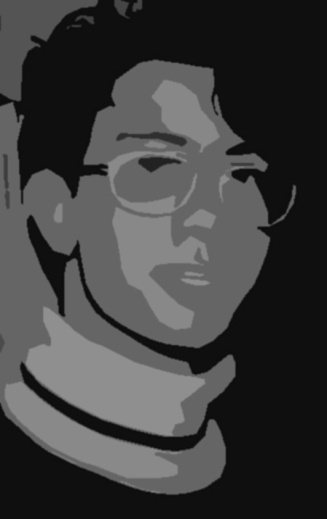 “C'est ainsi que je conclus ce quatrième journal, je pense qu'il peut être intéressant et utile pour ceux qui veulent explorer un univers émotionnellement vrai, un souvenir sur un passé pas si lointain qui pourrait être le monde dans les événements d'aujourd'hui. Je vous souhaite le meilleur pour toutes les surprises que la vie vous réserve. Bonne chance!” Gerardo D’Orrico https://www.beneinst.itCette œuvre est protégée par la loi sur les droits d'auteurToute duplication non autorisée, même partielle, est interdite